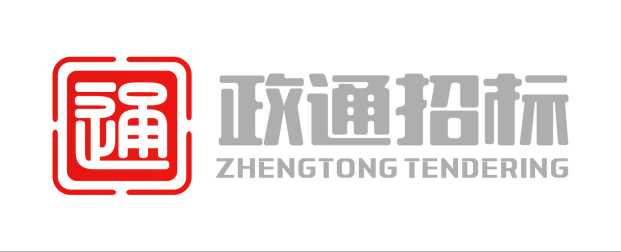 竞争性谈判文件国内采购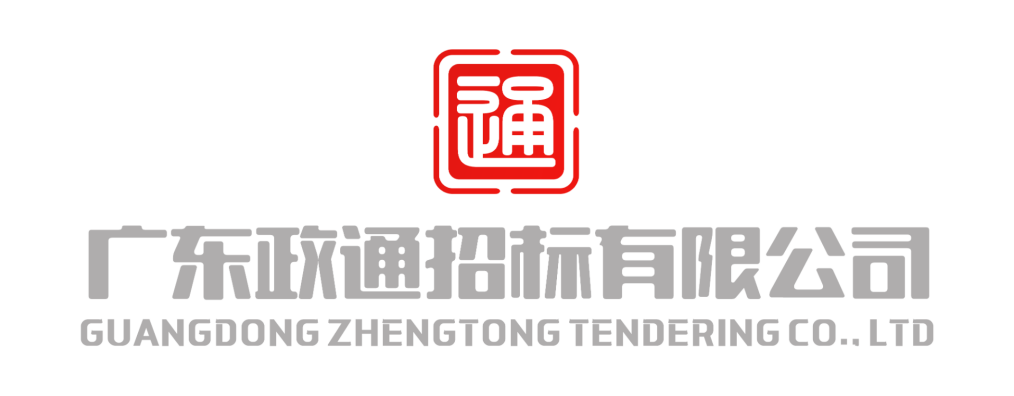 目 录第一章  谈判邀请书	2第二章   谈判供应商须知	4一、响应资料表	5二、响应须知	5（一）总则	8（二）采购文件	9（三）谈判响应文件的编制	10（四）谈判响应文件的递交	14（五）开标、评标与定标	14（六）授予合同	19（七）质疑与回复	20第三章  用户需求	25第四章   谈判响应文件格式	40一、报价文件格式	40二、谈判承诺书格式	41三、谈判授权委托书	46四、法定代表人身份证明书	47五、资格证明文件格式	48六、商务差异表格式	50七、其他资料格式	51八、技术响应文件格式	54九、报价信封格式	62第五章   合同条款格式	67第一章  谈判邀请书广东政通招标有限公司（以下简称“采购代理机构”）受东莞新锋光伏能源科技有限公司（以下简称“采购人”）的委托，就东莞市勇飞五金制品有限公司760.1kW分布式光伏发电项目（采购编号：GDZT2023121B)竞争性谈判，并对有关货物或服务（或工程）提交密封谈判响应文件。有关事项如下：一、采购项目信息1、项目编号：GDZT2023121B；2、项目名称：东莞市勇飞五金制品有限公司760.1kW分布式光伏发电项目；3、项目内容：二、谈判供应商资格要求：1、一般要求：（1）供应商须为在中华人民共和国境内登记注册的具有独立承担民事责任能力的法人或其他组织；（2）参加采购活动前三年内，在经营活动中没有重大违法记录（提供书面声明）；重大违法记录，是指供应商因违法经营受到刑事处罚或者责令停产停业、吊销许可证或者执照、较大数额罚款等行政处罚。（根据财库〔2022〕3号文，“较大数额罚款”认定为200万元以上的罚款，法律、行政法规以及国务院有关部门明确规定相关领域“较大数额罚款”标准高于200万元的，从其规定）；（3）供应商的单位负责人为同一人或者存在直接控股、管理关系的不同供应商，不得参加同一合同项下的采购活动。为本项目提供整体设计、规范编制或者项目管理、监理、检测等服务的供应商，不得参加本采购项目的采购活动； （4）未被列入“信用中国”网站(www.creditchina.gov.cn )“记录失信被执行人或税收违法黑名单或采购严重违法失信行为”记录名单；不处于中国政府采购网(www.ccgp.gov.cn )“采购严重违法失信行为信息记录”中的禁止参加采购活动期间。以代理机构于响应截止日当天在“信用中国”网站及中国政府采购网查询结果为准，如相关失信记录已失效，供应商需提供相关证明资料。（5）本项目（是/否）接受联合体参与谈判：否2、本项目的特定资格要求：（1）具有以下其中一种资质：①电力工程施工总承包三级（或以上）资质；②机电工程施工总承包三级（或以上）资质；③输变电工程专业承包三级（或以上）资质；（2）具有《承装（修、试）电力设施许可证》承装类别五级或以上资质；（3）具有在效期内的《安全生产许可证》。注：（1）资质证书已过期的按《住房和城乡建设部办公厅关于建设工程企业资质有关事宜的通知（建办市函〔2022〕361号）》、《广东省住房和城乡建设厅关于建设工程企业资质有关事宜的通知（粤建许函〔2022〕846号》执行，相关文件如有更新，以最新发布的文件规定为准。（2）安全生产许可证已过期的按《广东省住房和城乡建设厅关于建筑施工企业安全生产许可证和安全生产管理人员证书延期工作的公告》（粤建公告〔2023〕9号）执行，相关文件如有更新，以最新发布的文件规定为准。获取采购文件的时间、地点、方式及采购文件售价：1、采购文件公示时间：2023年5月11日至2023年5月16日。2、获取采购文件时间：2023年5月11日至2023年5月16日（节假日除外），上午9：00～12：00，下午14：30～17：30（北京时间）。3、获取采购文件地点及联系方式：地址：东莞市南城街道鸿福路199号（市民服务中心）411室。联系人：简海欣，联系电话：0769-22881803。4、领购方式：现场领购。谈判响应人在领购招标文件时建议提供如下证明材料：《营业执照》复印件（加盖公章）或《事业单位法人证书》复印件（加盖公章）或其他主体证书复印件（加盖公章），自然人参加响应须提供自然人的身份证明材料。采购文件售价：每套人民币300元。（采购文件自行在指定的信息发布网站上下载）5、购买了采购文件，而不参加的谈判响应人，请在递交谈判响应文件截止时间日期三日前以纸质版形式通知采购代理机构。6、如谈判供应商对采购文件内的条款有异议的，请于规定时间内响应截止前向采购代理机构提出，逾期不予受理。递交谈判响应文件时间、开标时间及地址：1、递交谈判响应文件时间：2023年5月17日上午10:00～10:30（北京时间）2、递交谈判响应文件截止时间：2023年5月17日下午10:30（北京时间）3、递交谈判响应文件及开标地址：东莞市南城街道鸿福路199号（市民服务中心）411室。采购人及采购代理机构的名称、地址和联系方法：采购人联系人：方小姐地址：东莞市松山湖园区新城路5号道弘·龙怡智谷A栋6楼联系电话：0769-22899838采购代理机构名称：广东政通招标有限公司地址：东莞市南城街道鸿福路199号（市民服务中心）411室。采购代理机构联系人：杨先生联系电话：0769-22881803E－ mail：471539976@qq.com 广东政通招标有限公司2023年5月第二章   谈判供应商须知一、响应资料表二、响应须知（一）总则1	资金来源：详见《响应资料表》。2    采购适用范围：本采购文件仅适用于本次谈判邀请书中所叙述的服务（或工程）采购。本次采购采用二次报价的定标的方式，采购人在二次报价后拒绝接受有选择性报价的响应。4	合格的谈判供应商4.1	具有谈判邀请书谈判供应商资格要求中所述资质的供应商均为合格的谈判供应商。5	纪律与保密事项5.1  谈判供应商不得相互串通响应报价，或以不正当的手段妨碍、排挤其他谈判供应商，扰乱采购市场，破坏公平竞争原则，不得损害采购人或其他谈判供应商的合法权益，谈判供应商不得以向采购人、谈判小组成员行贿或者采取其他不正当手段谋取中标。5.2  获得本采购文件者，应对文件进行保密，不得用作本次响应以外的任何用途。若有要求，开标后，谈判供应商应归还采购文件中保密的文件和资料。5.3  由采购人向谈判供应商提供的图纸、详细资料、样品、模型、模件和所有其他资料，被视为保密资料，仅被用于它所规定的用途。除非得到采购人的同意，不能向任何第三方透露。开标结束后，应采购人要求，谈判供应商应归还所有从采购人处获得的保密资料。5.4  除谈判供应商被要求对谈判响应文件进行澄清外，在确定成交供应商之前，谈判供应商不得与采购人就响应价格、供应商案等实质性内容进行谈判，也不得私下接触谈判小组成员。5.5  从递交谈判响应文件截止之日起至授予合同期间，在谈判响应文件的审查、澄清、比较和评价阶段，谈判供应商试图对谈判小组和采购代理机构施加任何影响或对采购人的比较及授予合同的决定产生影响，都可能导致其谈判响应文件被拒绝。6    其它说明6.1  响应费用：不论谈判结果如何，谈判供应商应承担自身因谈判响应文件编制、递交及其他参加本采购活动所涉及的一切费用，采购人采购代理机构对上述费用不负任何责任。6.2  踏勘现场（自行踏勘）（1）谈判供应商应按采购文件要求对项目现场及周围环境进行踏勘，谈判供应商应充分重视和仔细地进行现场考察，以便获取谈判供应商须负责的有关编制响应文件和签署合同所涉及现场所有的资料。一旦中标，考察内容即被认为其结果已在中标文件中得到充分反映。现场考察的费用由谈判供应商自己承担。（2）采购人向谈判供应商提供的有关现场的数据和资料，是采购人现有的能被谈判供应商利用的资料，采购人对谈判供应商做出的任何推论、理解和结论均不负责任。（3）经采购人允许，谈判供应商可为踏勘目的进入采购人的项目现场。在考察过程中，谈判供应商及其代表必须承担那些进入现场后，由于他们的行为所造成的人身伤害（不管是否致命）、财产损失或损坏，以及其他任何原因造成的损失、损坏或费用，谈判供应商不得因此使采购人承担有关的责任和蒙受损失。（二）采购文件7	采购文件的构成7.1	采购文件包括：第一篇	谈判邀请书第二篇	谈判供应商须知附件一:   收费标准附件二：  评标工作大纲第三篇	用户需求书第四篇	谈判响应文件格式第五篇	合同条款格式7.2	谈判供应商应认真阅读、并充分理解采购文件的全部内容（包括所有的补充、修改内容、重要事项、格式、条款和技术规范、参数及要求等）。谈判供应商没有按照采购文件要求提交全部资料，或者响应没有对采购文件在各方面都做出实质性响应是谈判供应商的风险，有可能导致其响应被拒绝，或被认定为无效响应或被确定为响应无效。7.3 本采购文件使用的词语有如下定义：“采购人”系是指东莞新锋光伏能源科技有限公司。“采购代理机构”系指广东政通招标有限公司。“谈判供应商”系指响应采购、参加响应竞争的当事人。“成交人”系指由谈判小组评审推荐，经法定程序确定获得本项目中标资格的谈判供应商。“谈判小组” 系指依法组建，负责本次采购的评标工作机构。“甲方”系指在合同条款中指明的采购人。“乙方”系指在合同条款中指明的本合同项下提供服务（或工程）的公司或实体。“采购文件”系指由采购代理机构发出的本采购文件，包括全部章节和附件。“谈判响应文件”系指谈判供应商根据本采购文件向采购代理机构提交的全部文件。“书面函件” 系指手写、打字或印刷的函件，包括电传、电报和传真。“合同” 系指由本次采购所产生的合同或合约文件。“日期”系指公历日。“时间”系指北京时间。“货物”系指谈判供应商须向采购人提供的符合采购文件要求的货物；“服务（或工程）”系指谈判供应商须向采购人提供的符合采购文件要求的服务（或工程）。“实质性响应”系指符合采购文件的所有要求、条款、条件和规定，且没有不利于项目实施质量效果和服务（或工程）保障的重大偏离或保留。“重大偏离或保留”系指影响到采购文件规定的范围、质量和性能或限制了采购人的权力和谈判供应商义务的规定，而纠正这些偏离将影响到其它谈判供应商的公平竞争地位。盖章：一般情况指盖谈判供应商的法定公章，除采购文件特别说明外，使用财务专用章、合同章、投标专用章等非公章的盖章，均作无效盖章处理。签署：一般情况指亲笔签字或使用盖私章方式，除采购文件特别说明外，其他方式均作无效签署处理。7.4 知识产权谈判供应商必须保证，采购人在中华人民共和国境内使用响应货物、资料、技术、服务（或工程）或其任何一部分时，享有不受限制的无偿使用权，不会产生因第三方提出侵犯其专利权、商标权或其它知识产权而引起的法律或经济纠纷。如谈判供应商不拥有相应的知识产权，则在响应报价中必须包括合法获取该知识产权的一切相关费用。8	采购文件的澄清及修改8.1.提交首次响应文件截止之日前，采购人、采购代理机构或者谈判小组可以对已发出的谈判文件进行必要的澄清或者修改，澄清或者修改的内容作为谈判文件的组成部分。澄清或者修改的内容可能影响响应文件编制的，采购人、采购代理机构或者谈判小组应当在提交首次响应文件截止之日3个工作日前，以书面形式通知所有接收谈判文件的供应商，不足3个工作日的，应当顺延提交首次响应文件截止之日。并在指定的采购信息发布媒体上发布变更公告。8.2  潜在谈判供应商收到上述通知后，应在24小时之内以书面形式（加盖章公章）向采购代理机构确认，否则将视为收悉澄清内容并有责任履行相应的义务。澄清或修改时间距响应截止时间不足3个工作日的，采购人、采购代理机构在征得已获取谈判文件的潜在谈判供应商同意并书面确认后，可不改变响应截止时间。8.3. 招标过程中的一切修改文件或补充文件一旦确认后与采购文件具有同等法律效力，谈判供应商有责任履行相应的义务。当采购文件、采购文件的澄清或修改在同一内容的表述上不一致时，以最后发出的文件内容为准。8.4. 为使潜在谈判供应商有合理的时间理解采购文件的修改，代理机构可酌情推迟响应截止日期和开标时间，但至少应当在规定的响应截止时间三天前，将变更时间书面通知所有采购文件收受人。（三）谈判响应文件的编制9	响应使用的文字及度量衡单位。9.1  谈判供应商应仔细阅读采购文件的所有内容，并按采购文件的规定及附件要求的内容和格式，提交完整的谈判响应文件，并保证所提供全部资料的真实性，所有不完整的响应将被拒绝。9.2  谈判响应文件使用的度量衡单位采用中华人民共和国法定计量单位。9.3  谈判供应商提交的谈判响应文件以及谈判供应商与采购代理机构就有关响应的所有来往函电均应使用中文。谈判供应商提交的支持文件或印刷的资料可以用另一种语言，但相应内容应附有中文翻译本，对不同文字文本谈判响应文件的解释发生异议的，以中文文本为准。对中文翻译有异议的，以权威机构的译本为准。9.4  采购文件中，如标有“★”的条款均为必须完全满足指标，谈判供应商须进行实质性响应，谈判供应商若有一项带“★”的条款未响应或不满足，将按无效响应处理。9.6  谈判供应商应对响应内容提供完整的、详细的、清晰的技术说明，如谈判供应商对指定的技术要求建议做任何改动，应在谈判响应文件中清楚地注明；谈判供应商对采购文件的对应要求应当给予唯一的实质性响应，否则将视为不响应。技术参数要求中标注有具体数值要求的，谈判供应商必须在用户需求响应偏离表中标注实际数值，不标注数值者视为不响应。谈判供应商应在谈判响应文件中提供响应产品彩页或相应技术参数的厂家使用说明书复印件作为技术证明文件，否则谈判小组有权视相应技术参数响应不符合采购要求。（如厂家的产品使用说明书为英文版，请同时提供中文版）9.7  谈判供应商响应采购需求应具体、明确，含糊不清、不确切、直接复制采购文件中技术规格或参数要求的，或伪造、变造证明材料的，按照不完全响应或完全不响应处理。构成提供虚假材料的，移送监管部门查处。9.8  谈判供应商对采购文件的商务合同不允许实质性偏离，否则将视为不响应。9.9  谈判响应文件按规定加盖的谈判供应商公章必须为企业法人公章，且与谈判供应商名称一致，不能以其它业务章或附属机构章代替。需签字之处必须由当事人亲笔签署。10	谈判响应文件的组成10.1 谈判响应文件由报价信封、响应文件组成（格式见第四篇谈判响应文件格式）。1、报价信封（报价信封单独编制、单独分装。）2、响应文件10.2 谈判供应商编制谈判响应文件必须包括但不限于上述内容。11	响应报价11.1	本次采购必须对该项目的全部内容进行报价，少报漏报将导致其无效。11.2  谈判供应商响应总价是以谈判供应商可独立完成本项目，并在通过准确核算后，可满足预期实施效果、验收标准和符合自身合法利益的前提下所作出的综合性合理最终含税报价，对在谈判响应文件和合同书中未有明确列述、供应商案设计遗漏失误、市场剧变、汇率、利率因素和不可预见的费用等均视为已完全考虑到并包括在响应总价之内。谈判供应商应自行增加项目正常、合法、安全运行及使用所必需但采购文件没有列明或包含的内容及费用，并在谈判响应文件中加以详细说明，如果谈判供应商在中标并签署合同后，在提供采购范围内的服务（或工程）工作中出现的任何遗漏，均由成交人免费提供，采购人将不再支付任何费用。对超出常规、具有特别意义或会引起竞争非议的报价须作出特别说明。11.3	响应报价不是唯一的或不是固定不变的谈判响应文件将被作为非响应性响应而予以拒绝。谈判供应商所报的响应价在合同执行期间是固定不变的，谈判供应商不得以任何理由予以变更。11.4	合同项下，买方需要的服务（或工程或货物）和附带备品、配件所需的费用，如果谈判供应商是另外单独报价的，评分时计入响应报价总价。确定成交人后，在合同规定的承包范围内成交人不得以任何理由追加设备费用、辅材费用或其他费用。11.5	本次采购实行“最高限价”制度。谈判供应商的响应报价高于采购预算的，该谈判供应商的谈判响应文件将被视为非响应性报价予以废标。11.6  谈判供应商必须以人民币报价，以其它货币标价的响应将予以拒绝。谈判响应文件的报价出现前后不一致的，按照下列规定修正：（1）谈判响应文件中首次报价一览表（报价表）内容与谈判响应文件中相应内容不一致的，以首次报价一览表（报价表）为准；（2）谈判响应文件的大写金额和小写金额不一致的，以大写金额为准；（3）单价金额小数点或者百分比有明显错位的，以首次报价一览表的总价为准，并修改单价；（4）总价金额与按单价汇总金额不一致的，以单价金额计算结果为准。同时出现两种以上不一致的，按照前款规定的顺序修正。修正后的报价经谈判供应商确认后产生约束力，谈判供应商不确认的，其响应无效。12	证明谈判供应商的合格性的证明文件12.1	根据第12.2款规定，谈判供应商须提交证明其有资格进行响应和有能力履行合同的文件，作为谈判响应文件的一部分。12.2	谈判供应商提供的履行合同的资格证明文件：详见《谈判邀请书》。13	证明货物和服务的合格性并符合采购文件规定的声明文件13.1	谈判供应商须提交证明其所提供的货物和服务的合格性并符合采购文件规定的声明文件，作为谈判响应文件的一部分。13.2  证明货物和服务与采购文件的要求相一致的文件可以是文字资料、图纸和数据资料。13.3  为说明第13.1款的规定，谈判供应商应注意本采购文件在《用户需求书》中对服务（或工程）、技术要求所描述的特征或说明等仅系说明并非进行限制，谈判供应商按行业技术和以往的服务（或工程）经验，谈判供应商可提出替代方案，但该替代方案应相当于或优胜于《用户需求书》中的规定，合格优质的完成采购内容和包含的全部实际工序及服务（或工程），以使采购人满意。 14	谈判保证金14.1 谈判保证金金额及账户信息：详见《响应资料表》。14.2 谈判保证金是用于保护本次采购免受谈判供应商的行为而引起的风险，按采购相关法律法规追究其相关责任。14.3 如联合体响应的，可以由联合体中的一方或者共同提交谈判保证金，以一方名义提交谈判保证金的，对联合体各方具有约束力。14.4 ★谈判保证金缴纳方式：（1）谈判保证金以银行划账形式提交，应符合下列规定:①谈判供应商保证金（以分公司或子公司汇款无效）到账时间为开标之前，可采用银行转帐方式提交（以银行到账时间为准,若提交谈判担保函，则以采购代理机构的签收时间为准）②保证金不接受现金方式（包括以存现方式）提交，未按要求提交谈判保证金的将导致废标。（2）采用《采购谈判担保函》提交的，应符合下列规定：1）采购信用融资担保：为进一步发挥采购政策功能作用，支持和促进中小企业发展，有效缓解企业资金短缺压力，依据相关规定，各谈判供应商可结合项目实际情况，与金融机构进行融资贷款或信用担保。2）谈判担保函有效期应与谈判有效期一致；14.5 凡没有根据本须知的规定提交谈判保证金的，将被视为非响应性响应予以拒绝。14.6 采购人或者采购代理机构应当自成交通知书发出之日起5个工作日内退还未中标供应商的谈判保证金（需向招标代理机构提供谈判保证金支付凭证和谈判保证金汇入情况说明各一份）。14.7 成交供应商的谈判保证金自采购合同签订之日起5个工作日内退还（需向招标代理机构提供谈判保证金支付凭证、谈判保证金汇入情况说明及合同原件各一份）。14.8 采用谈判保函方式递交谈判保证金的，凭《谈判担保收据》复印件加盖谈判供应商公章前往采购代理机构办理退还谈判保函；采用银行转账或电汇方式递交谈判保证金的，采购代理机构将按照《东莞市采购保证金管理办法》及《东莞市采购谈判保证金转出审批流程》等相关规定收集齐相关资料后，办理谈判保证金转出事宜，予以无息退还。14.9 有下列情形之一的，谈判保证金将不予退还：（1）供应商在提交响应文件截止时间后撤回响应文件的；（2）供应商在响应文件中提供虚假材料的；（3）除因不可抗力或谈判文件通知书认可的情形以外，成交供应商未按规定与采购人签订合同的；（4）供应商与采购人、其他供应商或者采购代理机构恶意串通的；（5）成交供应商无故放弃中标资格的。（6）成交人未在规定时间与采购人签订合同的。（7）招标文件规定的其他情形。15	谈判有效期15.1	★谈判响应文件应在自开标日起90天有效。谈判有效期比规定时间短的将被视为非响应性响应而予以拒绝。15.2	成交人的谈判响应文件作为合同附件，合同失效时同时失效。15.3	在特殊情况下，采购代理机构可于谈判有效期满之前要求谈判供应商同意延长有效期。要求与答复均应为书面形式往来。谈判供应商可以拒绝上述要求而其谈判保证金不被没收。对于同意该要求的谈判供应商，既不要求也不允许其修改谈判响应文件，但将要求其相应延长谈判保证金的有效期。第15款谈判保证金的有关规定在谈判保证金延长期内仍适用。16	谈判响应文件的式样和签署16.1	★谈判供应商应准备谈判响应文件一份正本和《响应资料表》规定的副本份数，每一份谈判响应文件均装订成册（不允许使用活页夹），并要明确注明 “正本”或“副本”字样，一旦正本和副本发现差异，以正本为准。16.2	谈判响应文件正本和副本须打印或用不褪色墨水书写，由谈判供应商法定代表人或其授权代表签字，后者须将“法人授权委托证明书”以书面形式附在谈判响应文件中。副本文件可由正本文件复印而成。16.3	谈判响应文件须由谈判供应商的合法授权代表正式签署，谈判供应商除可对谈判响应文件的错处作必要修改外，谈判响应文件中不许有加行、涂抹或改写。任何涂改或修正（如有）须由原签署人签字确认，并加盖公章。16.4	★谈判响应文件的[正本]及所有[副本]的封面及骑缝均须由谈判供应商加盖公章。16.5	谈判响应文件的封面应注明“采购项目名称、采购编号、谈判供应商名称、响应日期等”。16.6	电子文件用U盘或CD-R光盘储存，并密封于“报价信封”内。16.7	电报、电传、传真的响应概不接受。16.8 ★谈判供应商应将所有谈判响应文件、样品（如有）必须封入密封的信封或包装，封条上加盖谈判供应商公章。（四）谈判响应文件的递交17	谈判响应文件的密封和标记：17.1	谈判供应商应将谈判响应文件按《响应资料表》的要求进行封装。17.2	谈判响应文件的封装必须在每一信封或包装的封面上写明：正本/副本/报价信封/样品。17.3	谈判响应文件密封封装标记：外层密封封装表面应正确标明谈判供应商名称、地址、项目名称、包号（如有）、谈判响应文件名称、并注明谈判响应文件递交截止时间之前不得开封（在封条上标注注明）。17.4	如果因密封封装未按本款规定密封和标记，导致采购代理机构对谈判响应文件误投、提前拆封或错放的，由谈判供应商承担责任。对由此造成提前开封的谈判响应文件，采购代理机构予以拒绝，并退回谈判供应商。18	谈判响应文件的递交、接收和密封18.1 谈判供应商应凭以下资料递交谈判响应文件：法定代表人授权委托书原件及本人身份证原件（若谈判供应商为法定代表人，则只需提法定代表本人身份证原件）18.2 若出现以下情况，采购人将拒绝接收谈判响应文件：18.2.1 在响应截止时间后逾期或未在指定地点递交谈判响应文件的；18.2.2 谈判响应文件未按采购文件要求密封和标识的；18.2.3 在响应截止时，谈判供应商未提供第18.2款规定的资料的。18.3 如谈判响应文件不能在接收标书当日开启时，须按机密件集中封存在指定的地点，并由谈判供应商全体见证密封，开标前再从封标室解封、取出。18.4 全体谈判供应商应见证封标及标书的解封、取出过程,如谈判供应商不参加见证封标及标书的解封、取出过程，视同认可谈判响应文件的封存的解封、取出过程与结果。18.5 采购人可按照第8款的规定修改采购文件并酌情延长递交谈判响应文件的截止时间，因此，业已规定的采购代理机构和谈判供应商的一切权利和义务将按延期后的递交谈判响应文件截止时间履行。19	迟交的谈判响应文件根据第18款规定，采购代理机构将拒绝任何晚于递交谈判响应文件截止时间交到的谈判响应文件。20	谈判响应文件的修改和撤回20.1	谈判供应商可在递交谈判响应文件截止时间前对其递交的谈判响应文件进行修改或撤回，但须在递交谈判响应文件截止时间前向采购代理机构提出修改或撤回的书面通知。20.2	谈判供应商对谈判响应文件的修改或撤回的通知应按第16款和第17款规定进行准备、密封、标注和递送。20.3	递交谈判响应文件截止时间后，谈判供应商不得修改谈判响应文件。20.4	谈判供应商不得在递交谈判响应文件截止时间起至第15款规定的谈判有效期期满前撤回其谈判响应文件，否则按采购相关法律法规追究其相关责任。（五）签到及评审方法21.签到21.1	供应商应在《谈判邀请书》规定的日期、时间和地点递交响应文件并进行现场签到。递交报价文件的供应商不足3家的，项目废标。21.2	按照第20款规定，提交了可接受的“撤回”通知的谈判响应文件将不予开封。21.3  递交响应文件时间截止后，由参与谈判的供应商代表或者其推选的代表检查响应文件的密封情况并签字确认。21.4	谈判响应文件的报价出现前后不一致的，按照下列规定修正：（1）谈判响应文件中首次报价一览表（报价表）内容与谈判响应文件中相应内容不一致的，以首次报价一览表（报价表）为准；（2）谈判响应文件的大写金额和小写金额不一致的，以大写金额为准；（3）单价金额小数点或者百分比有明显错位的，以首次报价一览表的总价为准，并修改单价；（4）总价金额与按单价汇总金额不一致的，以单价金额计算结果为准。同时出现两种以上不一致的，按照前款规定的顺序修正。修正后的报价经谈判供应商确认后产生约束力，谈判供应商不确认的，其响应无效。对不同文字文本谈判响应文件的解释发生异议的，以中文文本为准。21.5  通过资格性和符合性审查的有效供应商方有资格提交最终报价。22	评标过程的保密性22.1	递交谈判响应文件后，直至向成交人授予合同时止，凡与审查、澄清、评审和比较响应报价的有关资料以及授标意见等，参与评标工作的有关人员均不得向谈判供应商及与评审无关的其他人透露，否则追究有关当事人的法律责任。22.2	在评标过程中，如果谈判供应商试图在谈判响应文件审查、澄清、比较及授予合同方面向采购代理机构和采购人施加任何影响，其谈判响应文件将被拒绝。22.3  凡参与评标工作的有关人员均应自觉接受相关采购主管部门的监督，不得向他人透露已获得采购文件的潜在谈判供应商的名称、数量以及可能影响公平竞争的有关响应报价的其他情况。23	谈判小组23.1	采购代理机构依法组建谈判小组。谈判小组成员由技术、经济等方面的专家在专门的专家库中随机抽取产生。谈判小组的成员在评标过程中必须严格遵守相关采购规定。23.2	谈判小组将只对确定为实质上响应采购文件要求的响应，即通过初审的响应进行评价和比较，响应的依据是采购文件本身的内容，而不寻求其它证据。实质上响应的响应应该是与采购文件要求的全部主要条款、条件和规格相符，没有重大偏离的响应。23.3	谈判小组依法根据采购文件的规定，进行谈判响应文件的评审、得出评审结果，谈判小组递交评标报告并依法向采购人推荐成交候选人。23.4 所有参加评标人员必须遵守国家、地方制定的有关采购的法则、规定，遵守有关采购的保密制度；如有违反者，给予行政处分；情节严重，构成犯罪的，由司法机关依法追究其刑事责任。23.5 全体参与评标人员：24.5.1 必须遵守评标纪律、不得泄密；24.5.2 必须公正、不得循私；24.5.3 必须科学、不得草率；24.5.4 必须客观、不得带有成见；24.5.5 必须平等、不得强加于人；24.5.6 必须严谨、不得随意马虎。24 关于回避     在采购活动中，采购人员及相关人员与供应商有下列利害关系之一的，应当回避：　　（一）参加采购活动前3年内与供应商存在劳动关系；　　（二）参加采购活动前3年内担任供应商的董事、监事；　　（三）参加采购活动前3年内是供应商的控股股东或者实际控制人；　　（四）与供应商的法定代表人或者负责人有夫妻、直系血亲、三代以内旁系血亲或者近姻亲关系；　　（五）与供应商有其他可能影响采购活动公平、公正进行的关系。前款所称相关人员，包括招标采购中评标委员会的组成人员，竞争性谈判采购中谈判小组的组成人员，询价采购中询价小组的组成人员等。25	谈判响应文件的初审25.1 资格性检查：依据法律法规和采购文件的规定，对谈判响应文件中的资格证明、谈判保证金等进行审查，以确定谈判供应商是否具备响应资格。（详见评标工作大纲）。25.2 符合性检查：依据采购文件的规定，从谈判响应文件的有效性、完整性和对采购文件的响应程度进行审查，以确定是否对采购文件的实质性要求作出响应。（详见评标工作大纲）26	谈判响应文件的澄清26.1 为有助于谈判响应文件的审查、评价和比较，评标期间，经谈判小组以书面形式提出动议，谈判小组书面发出澄清通知，要求谈判供应商对谈判响应文件含义不明确、同类问题表述不一致或者有明显文字和计算错误的内容作出澄清。26.2 谈判供应商应以书面形式进行澄清、说明或补正，澄清、说明或补正的内容属于谈判响应文件的组成部分，澄清中的承诺性意思表示在谈判响应文件有效期内均对谈判供应商有约束力。除谈判小组对评标中发现算术错误进行修正后要求谈判供应商以澄清形式进行的核实和确认外，澄清不得超出谈判响应文件的范围或改变谈判响应文件的实质性内容，超出部分不作为谈判小组评审的依据。除上述规定的情形之外，谈判小组在评审过程中，不得接收来自评审现场以外的任何形式的文件资料。除谈判小组主动要求澄清、说明或者纠正外，评标定标期间，任何谈判供应商均不得就与其响应相关的任何问题与谈判小组联系。26.3 谈判小组成员均应当阅读谈判供应商的澄清，但应独立参考澄清对谈判响应文件进行评审。整个澄清的过程不得存在排斥潜在谈判供应商的现象。26.4 如果谈判响应文件实质上不响应采购文件的各项要求，谈判小组将按照符合性审查标准予以拒绝，不接受谈判供应商通过修改或撤销其不符合要求的差异或保留，使之成为具有响应性的响应。27	对谈判响应文件的比较和评价27.1	谈判小组将对资格性检查和符合性检查合格的谈判响应文件进行比较和评价，包括技术、商务的详细评审。（详见评标工作大纲）28	评审原则及方法28.1	坚持“公开、公平、公正、科学、择优”的评审原则，严格评审。28.2 确定成交候选人的评审准则是：（1）对每个谈判供应商进行技术、商务谈判，内容包括：谈判保证金、谈判书、法人授权书、资格证明文件以及谈判文件中列明的其他导致废标的条款。最后进行价格谈判，给予谈判供应商最终报价机会。（2）谈判小组将根据谈判结果对谈判供应商进行符合性检查，通过符合性检查并最终报价低者为成交候选人。28.3 评审28.3.1 评审方法采用最低评标价法确定成交候选人，即在完全符合采购需求、质量和服务相等的前提下，以提出最后报价（评标价）最低的供应商为成交候选人。核心产品（“●”为核心产品）提供相同品牌相同型号的产品且通过资格审查、符合性审查的不同供应商参加同一合同项下响应的，报价最低的供应商获得推荐资格；不同品牌不同型号的产品且通过资格审查、符合性审查的不同供应商参加同一合同项下响应的，报价最低的供应商获得成交候选人推荐资格。最后报价相同的，按技术指标优劣顺序排列。谈判小组认为，排在前面的成交候选人的最低报价或者某些分项报价明显不合理或者低于成本，应当要求其在规定时间内提供书面文件予以解释说明，并提供相关证明材料。否则，谈判小组可以取消该谈判供应商的成交候选资格，按顺序由排在后面的成交候选人递补，以此类推。28.3.2 评审步骤第一阶段：谈判小组对通过资格性和符合性的响应文件进行审核。谈判小组对响应文件的有效性、完整性和响应性进行审查时，可以要求供应商对响应文件中含义不明确、同类问题表述不一致或者明显文件计算错误的内容等作出必要的澄清、说明或者更正不得超出响应文件的范围或改变响应文件的实质性内容。谈判小组要求供应商澄清、说明或者更正响应文件应当书面形式作出。供应商的澄清、说明或更正应当由法定代表人或其授权代表签字或者加盖公章。由授权代表签字的，应当附法定代表人授权书。供应商为自然人的，应当由本人签字并附身份证明。第二阶段：谈判小组所有成员集中与单一供应商分别进行谈判。谈判文件有实质性变动的，谈判小组应当以书面形式通知所有谈判的供应商。如谈判小组认为有必要，可进行二轮及以上轮次的谈判。第三阶段：谈判小组要求所有谈判的供应商在规定的时间内提出最后报价及承诺，包括：最新方案、最后报价及有关承诺等。如谈判文件、响应文件没有重大修改，最终报价不能高于第一次报价。最后报价内容现场公布。供应商应在谈判小组规定的时间内密封提交最后报价。谈判小组对通过详细商务、技术评审的谈判供应商的最后报价进行复核，看其是否有计算上的错误，修正错误的原则如下：谈判报价的总价金额与按单价汇总金额不一致的，以单价金额计算结果为准；单价金额小数点有明显错位的，应以总价为准，并修改单价；对不同文字文本响应文件的解释发生异议的，以中文文本为准。谈判小组将按上述修正错误的方法调整响应文件中的报价，调整后的价格对供应商具有约束力。如果供应商不接受修正后的价格，则其报价将被拒绝。谈判小组对供应商的响应文件、澄清、说明或者更正响应文件及最后报价等方面进行评审。谈判小组将校核后各供应商的最后报价从低到高排序。29  定标29.1 采购人确认谈判小组推荐的评标结果后，由采购人对成交候选供应商的资格和履约能力进行资料原件再次审查，凡发现成交候选供应商有下列情形之一的，将移交采购监督管理部门依法处理：提供虚假材料谋取中标的；采取不正当手段诋毁、排挤其他谈判供应商的；与采购单位、其他谈判供应商恶意串通的；向采购单位行贿或者提供其他不正当利益的；在采购过程中与采购单位进行协商谈判、不按照采购文件和中标供应商的谈判响应文件订立合同，或者与采购单位另行订立背离合同实质性内容的协议的；拒绝有关部门监督检查或者提供虚假情况的。29.2 谈判供应商有前款（1）至（5）项情形之一的，中标无效。29.3 采购代理机构在评标结束后将评标推荐意见及采购结果确认书送采购人。采购人依法确定成交供应商。采购代理机构将中标结果在《响应资料表》规定的媒体公告。30	成交人资料文件原件核对30.1	采购代理机构可应采购人的要求，组织成交人资料文件原件核对，对所选择的提交了响应性的成交人是否有资格能圆满地履行合同作出资料文件原件核对。30.2	审查将根据谈判供应商提交的谈判响应文件和资格后审认为其他必要的、合适的资料，包括有关验收报告、业绩合同的真实性，对谈判供应商的财务等进行审查。如发现谈判供应商存在弄虚作假行为，将追究其责任。30.3	如果审查通过，则将合同授予该谈判供应商；如果审查没有通过，则其谈判响应文件被拒绝。在此情况下，将对下一个符合谈判文件要求的谈判供应商的能力做类似的审查或重新采购。31	谈判小组和采购人接受或拒绝任何响应或所有响应的权利31.1	在授予合同前的任何时候，谈判小组和采购人仍保留接受或拒绝任何响应，宣布采购程序无效或拒绝所有响应的权利，无需向受影响的谈判供应商承担任何责任。32	成交通知32.1	谈判响应文件有效期期满前，采购代理机构将以书面形式通知成交人其谈判响应文件被接受。32.2	采购代理机构向成交人发出书面通知的同时，采购代理机构通知落选的谈判供应商其谈判响应文件未被接受而不提原因。32.3 成交通知书是合同的一个组成部分。32.4 成交人如在收到采购结果通知后15天内不按规定领取成交通知书，则视为自动放弃成交资格，并按采购相关法律法规追究其相关责任。32.5 如果成交人没有按照上述第31.4款规定执行，按采购相关法律法规追究其相关责任。在此情况下采购人可将成交资格授予下一个报价最低的成交人或重新采购。33  废标的认定33.1 符合专业条件的供应商或者对采购文件作实质响应的供应商不足三家的；33.2 出现影响采购公正的违法、违规行为的；33.3 谈判供应商的报价均超过了采购预算，采购人不能支付的或均超过了最高限额；33.4 因重大变故，采购任务取消的。（六）授予合同34	授予合同的准则34.1 除第30款规定外，采购人将合同授予其谈判响应文件符合谈判文件要求，并且能承诺履行合同，对采购人最为有利的谈判供应商。34.2 采购人依法按照评标报告中推荐的成交候选人顺序确定成交人。35	合同的订立和履行35.1 采购代理机构通知成交人中标时，将提供采购文件中的合同格式（包括双方之间的有关协议）给成交人。35.2 成交人在自成交通知书发出之日起30天内，应派授权代表前往按采购文件注明地点与采购人按采购文件要求和成交人谈判响应文件承诺签定采购合同，合同签订内容不得超出采购文件和成交人谈判响应文件的范围、也不得再行订立背离合同实质性内容的其他协议。35.3 签订采购合同后5个工作日内，采购人应将采购合同副本送至采购代理机构备案。35.4 采购合同订立后，合同各方不得擅自变更、中止或者终止合同。采购合同需要变更的，采购人应将有关合同变更内容，以书面形式送至采购代理机构备案；因特殊情况需要中止或终止合同的，采购人应将中止或终止合同的理由以及相应措施，以书面形式送至采购代理机构备案。35.5 采购合同履行中，采购人需追加与合同标的相同的货物或者服务（或工程）的，在不改变合同其他条款的前提下，可以与供应商签订补充合同，但所补充合同的采购金额不得超过原采购金额的百分之十。签订补充合同的必须按照35.3条的规定备案。35.6 成交供应商根据采购文件的规定和采购项目的实际情况，拟在成交后将项目的非主体、非关键性工作分包的，应当在合同中载明分包承担主体，分包承担主体应当具备相应资质条件且不得再次分包。36	履约保证金36.1  成交人应在领取中标（成交）通知书后十日内须递交履约保证金（如提交履约保函的,时间延至合同签订之前）, 否则按采购相关法律法规追究其相关责任。履约保证金金额及账户信息详见《响应资料表》。给采购人造成的损失超过谈判担保数额的，还应当由其对超过部分予以赔偿，并依法追究其责任。成交人应在汇入履约保证金时在汇款单备注中注明：成交通知书编号。成交人如在汇履约证保金时汇错账号或未按要求办理的作废标处理。履约保证金可以采用下列任何一种形式： （1）履约保函：1)履约保函应是合法经营的银行机构出具的银行保函。履约保函的内容，应符合采购文件、响应文件和采购合同的要求。履约保函应在采购合同有效期满后28天内继续有效。2) 履约保证金以专业担保机构、商业银行出具的担保函的形式缴交（2）履约保证金：履约保证金以银行划账形式提交，谈判供应商必须保证资金以其谈判供应商的名称（以分公司或子公司汇款无效）在成交人领取成交通知书后十天内汇入到履约保证金专用账户（以银行到帐为准），可采用银行转帐方式提交，但不可以采用现金方式（包括以存现方式）提交。履约保证金汇入履约保证金专用账户后，到期后无息退还。成交人出现下列情形之一时，采购人有权不予退还履约保证金：1）将成交项目转让给他人，或者在响应文件中未说明，且未经采购招标机构人同意，将成交项目分包给他人的；2）未按主合同约定的质量、数量和期限供应货物/提供服务/完成工程的。3）成交人未在规定时间与采购人签订合同的。4）成交人拒绝与采购人签订合同的。5）成交人无故放弃成交资格的。36.2 履约保证金汇入专用账户后，成交人将履约保证金的汇款凭证用A4纸复印件( 注明成交通知书编号)一份并加盖成交人的公章送采购代理机构（标书购买处）【注：若成交人采取履约保函的方式缴纳履约保证金时，成交人将履约保函原件（含37.1（1）款规定的其他原件）交给采购人，由采购人在复印件上每页加盖公章、并在复印件上注明“原件已收”及签收人、日期后，成交人在复印件上加盖成交人的公章，送采购代理机构】，采购代理机构收到成交人提交的履约保证金汇款凭证复印件后，办理退还谈判保证金手续。采购人必须收到履约保证金后，凭成交通知书与成交人签订项目的采购合同。36.3 在整个项目验收合格后，成交人的履约保证金可按东莞市采购相关规定进行退回。37	中标（成交）服务费37.1	成交人向采购代理机构一次性支付中标（成交）服务费后，方可领取成交通知书。收费标准详见附件。37.2	中标（成交）服务费只接受现金、银行转帐或电汇的支付方式。37.3	成交人如未按第36.1款、第37.2款规定办理，按采购相关法律法规追究其相关责任。37.4 中标（成交）服务费不在响应报价中单列。38. 采购人在授予合同时变更采购货物和服务（或工程）数量的权利38.1 采购合同履行中，采购人需追加与合同标的相同的货物、工程或者服务的，在不改变合同其他条款的前提下，可以与供应商签订补充合同，但所补充合同的采购金额不得超过《响应资料表》规定的幅度，以成交人响应报价的单价进行计算。签订补充合同的必须按照35.3条的规定备案。39.  发票39.1 该项目获得中标的成交人在执行合同过程中，向采购人出具的发票必须是由成交人开具，不得以其他单位或个人名义出具。40.  融资担保40.1 融资担保，是指由专业担保机构为谈判供应商向银行融资提供的保证担保。谈判供应商可以自愿选择是否采取融资担保的形式为采购履约进行融资。40.2 采购信用融资担保：为进一步发挥采购政策功能作用，支持和促进中小企业发展，有效缓解企业资金短缺压力，依据相关规定，各谈判供应商可结合项目实际情况，与金融机构进行融资贷款或信用担保。（七）质疑与回复41   质疑与回复41.1 质疑书应当包括下列主要内容：    (1) 质疑人和被质疑人的名称、地址、电话等；    (2) 具体的质疑事项及事实依据；    (3) 提起质疑的日期。41.2. 质疑书应当署名。质疑人为自然人的，应当由本人签字；质疑人为法人或者其他组织的，应当由法定代表人或者主要负责人签字并加盖公章。41.3. 谈判供应商认为采购文件的内容损害其权益的，应当以书面形式（加盖公章）在递交谈判响应文件截止时间前向采购代理机构提交质疑书原件，逾期质疑无效。谈判供应商以电话、传真或电邮形式提交的质疑属于无效质疑。41.4. 谈判供应商认为采购过程和中标结果使自己的权益受到损害的，应当以书面形式（加盖公章）在知道或者应知其权益受到损害之日起7个工作日内向采购代理机构提交质疑书原件，逾期质疑无效。谈判供应商以电话、传真或电邮形式提交的质疑属于无效质疑。41.5. 质疑内容不得含有虚假、恶意成分。依据谁主张谁举证的原则，质疑者提供的质疑书应当包括下列主要内容：具体的质疑事项、事实依据及相关确凿的证明材料和注明事实的确切来源、谈判供应商名称、联系人与联系电话、质疑时间，质疑书应当署名并由法定代表人或授权代表签字并加盖公章。采购代理机构受理书面质疑书原件之日起，在规定的期限内作出答复。对于捏造事实、进行虚假质疑及投诉情节严重的，禁止参加采购活动一至三年。41.6.	采购代理机构在收到供应商的有效书面质疑后7个工作日内作出答复，但答复的内容不涉及商业秘密，质疑供应商对采购人、采购代理机构的质疑答复不满意，或采购人、采购代理机构未在规定期限内作出答复的，可以在答复期满后15个工作日内向采购监督管理部门提出投诉。投诉事项应该是经过质疑的事项。附件一：收费标准招标代理服务收费标准附件二：评标工作大纲一、评标原则和目的本项目评标必须遵循公开、公平、公正、诚实信用的原则。本办法的评标对象是指谈判供应商按照采购文件要求提供的有效谈判响应文件，包括谈判供应商应谈判小组要求对原谈判响应文件作出的正式书面澄清文件。二、评标程序（一）对谈判供应商的资格性检查评标过程应在开标后立即开始。依据法律法规和采购文件的规定，对每个谈判供应商进行技术、商务谈判，内容包括：谈判保证金、谈判书、法人授权书、资格证明文件以及谈判文件中列明的其他导致废标的条款。最后进行价格谈判，给予谈判供应商最终报价机会。（二）对谈判供应商的符合性检查符合性检查是依据采购文件的规定，从谈判响应文件的有效性、完整性和对采购文件的响应程度进行审查，以确定是否对采购文件的实质性要求作出响应。（三）资格性检查和符合性检查过程中，谈判供应商有不符合下列情况之一的，被认定为无效响应：1）已按采购文件要求交纳谈判保证金；2）响应报价未超出本项目的最高限价或采购预算；3）符合合格谈判供应商的基本条件（提供资格证明文件并符合采购文件要求）；4）谈判响应文件按照采购文件规定要求签字盖章，签字人有法定代表人有效授权； 5）谈判有效期限符合要求；7）未将一个包中的内容拆开进行部分响应且供应商案唯一；8) 谈判响应文件商务、技术响应与事实相符，无虚假响应；9) 响应采购文件提出标注★条款的要求和条件；10）法律、法规和招标文件规定的其他无效情形。（四） 以上资格性检查、符合性检查中带部分有不合格分项的谈判响应文件，将作废标处理。经谈判小组确认的无效谈判响应文件，采购人和采购代理机构将予以拒绝，并且不允许通过修正或撤消其不符合要求的差异，使之成为具有符合性的谈判响应文件。（五）谈判小组应于开标之后首先就谈判供应商的谈判响应文件进行资格性检查和符合性检查，经谈判小组确认具有有效谈判响应文件的谈判供应商不足三家时将重新组织采购。（六）现场澄清：按采购文件第二篇。（七）细微偏差修正1、细微偏差是指经谈判小组确认为具有符合性的谈判响应文件虽然实质上响应采购文件要求，但个别地方存在遗漏或者提供了不完整的技术信息及数据，并且修正这些遗漏或者不完整不会更改谈判响应文件的实质性内容。2、经谈判小组确认为具有符合性的谈判响应文件，若存在个别计算或累计方面的算术错误可视为谈判响应文件存在细微偏差并按照以下原则进行修正：（1）用数字表示的数额与用文字表示的数额不一致时，以文字数额为准进行修正；（2）单价与数量的乘积与合价不一致时，通常以单价为准。除非谈判小组认为单价有明显的小数点错位，此时应以合价为准，并修正单价；（3）分项报价累计与总价不一致时，通常以分项报价累计为准。除非谈判小组认为分项报价有明显的小数点错位，此时应以总价为准，并修正分项报价。3、按照上述修正调整后的内容经谈判供应商确认后，对谈判供应商起约束作用。4、经谈判小组确认存在细微偏差的谈判响应文件，谈判小组可以于评标结果宣布之前要求谈判供应商对谈判响应文件中存在的细微偏差进行修正，若谈判供应商拒绝修正，则其谈判响应文件将被拒绝并被没收谈判保证金。（八）推荐成交候选人名单（1）对每个谈判供应商进行技术、商务谈判，内容包括：谈判保证金、谈判书、法人授权书、资格证明文件以及谈判文件中列明的其他导致废标的条款。最后进行价格谈判，给予谈判供应商最终报价机会。（2）谈判小组将根据谈判结果对谈判供应商进行符合性检查，通过符合性检查并最终报价低者为成交候选人。（九）编制评标报告。谈判小组根据评标结果撰写评标报告。评标报告是谈判小组根据全体评标成员签字的原始评标记录和评标结果编写的报告，其主要内容包括：　　  1、采购公告刊登的媒体名称、开标日期和地点；　　  2、购买采购文件的谈判供应商名单和谈判小组成员名单；　　  3、评标方法和标准；　　  4、开标记录和评标情况及说明，包括响应无效谈判供应商名单及原因；　　  5、评标结果和成交候选供应商排序表；6、谈判小组的授标建议。第三章  用户需求第一章 商务需求书第二章 技术需求书 一、光伏发电设施技术要求1、光伏支架、基础技术要求（1）图纸要求本项目已提供设计图纸，成交人成交后可根据实际情况对图纸进行深化设计，并按最终图纸施工。（2）如需进行深化设计时的设计要求①本项目光伏系统的支架应按照国家规范所规定的50年一遇风压进行支架结构及基础设计。②彩钢瓦屋面光伏系统安装后的总荷载原则上必须≤15kG/m2，混凝土屋面光伏系统安装 后的总荷载原则上必须≤150kG/m2, 且必须找设计院核算是否满足屋面结构荷载要求，出具屋面承重报告。③彩钢瓦屋面的支架应采用轻质铝合金材料作为支架及基础，需选用 6005-T5 及以上材质，要求做到阳极氧化处理以达到充分的防腐效果。彩钢瓦铝合金夹具的厚度应在 4mm 及以上； 铝合金导轨的厚度在 2mm 及以上；铝合金中压块的厚度应在 3mm 及以上，铝合金边压块的厚度应在 4mm 及以上。采取的支架和夹具必须只能夹在屋面瓦楞上，不得在屋面开孔、开洞、打钉，以充分保证原屋面的防水效果。④项目混凝土屋顶支架形式采用固定式钢支架，需选用 Q235 及以上钢材，钢材防腐可采 用热浸锌和镀镁铝锌两种方式。若采用热浸锌防腐，锌层平均厚度不低于 65um；若采用镀镁 铝锌防腐，双面镀层重量不少于 275g/m2。主梁和立柱的厚度不小于 2.5mm，用于次梁的板厚 不小于 2.0mm，用于主次构件连接的钢板和构件厚度不得小于 3mm。为防止混凝土开裂，按规范要求配置钢筋，混凝土强度等级选用 C25 以上。⑤棚架结构可采用固定式钢支架，需选用 Q235B 及以上钢材，锌层厚度不低于 65um。棚 架的檐口高度不得低于 2.5m，最高点不得高于 2.8m，安装倾角经模拟后判断后确定，整体棚架设计必须通过供电部门验收。⑥混凝土屋面不得采用膨胀螺栓或化学锚栓固定支架的方式，而应采用混凝土支墩基础的方案来达到抗风荷载的要求；若因光伏项目造成屋面漏水的，由供应商负责处理完好。⑦光伏支架设计应满足 10 年内可拆卸再利用和 25 年内安全使用的要求。⑧设计时，整个支架结构的强度、挠度、稳定性应符合国家结构设计相关规范的安全性要求；同时，支架结构的的节点连接也应满足国家结构设计规范的结构安全性的要求。（3）安装要求①光伏组件安装时必须在天窗周边、天沟周边、女儿墙边、出屋面风管等设备周边、采光 带周边、高低跨交界面边等位置预留好检修维护通道和空间；屋顶光伏安装区域的维护、参观 通道，以及屋顶边缘需要安装防坠落保护设施，确保登上屋顶人员的人身安全。相关防护设施的参数需要满足国家和我司安全管理的相关安全要求。②组件安装时，必须对屋面板做好相应的安全防护措施，避免光伏板安装过程中对屋面板 造成损坏（尤其是屋面板的油漆层）。如不慎造成损坏，必须无条件维修好，因此造成厂房漏雨的，成交人应按照采购人遭受的连带损失统一进行赔偿。③组件安装螺栓选用不锈钢 304 及以上材质，表面需钝化，安装前须点胶或采用防松动螺母。④本项目的部分屋面的利用率，各供应商在响应前认真查看图纸核算。2、光伏系统的电气接入（并网）技术要求（1）供应商需完成接入系统部分电网部门的备案、相关报验流程及验收手续。（2）项目的电气接入电压等级、接线等应满足国标及南方电网有关的技术规程规范的要求。并网接入须考虑接入点、接入条件、变压器容量、功率因数及负荷情况。应根据有关光伏系统 接入规程规范做接入系统的技术经济研究，确定最优的、满足当地电网公司相关要求的电气接入系统方案，并需得到当地供电部门的批准。（3）伏系统接入后应不降低原有配电系统的供电稳定性、可靠性，应把对原配电系统的影响降低到最小限度。3、光伏组件技术要求（1）采用高效率单晶硅 550Wp太阳能光伏组件，使用寿命不低于 25 年，功率质保不少于 25年，且必须为线性功率质保，响应文件中提供质保说明书，技术参数要求如下表：组件主要技术参数表（2）光伏组件型号获得抗 PID 认证、抗盐雾腐蚀认证、荷载认证、产品定型认证（金太阳认证或是TUV、CSA、UL、SGS、VDE、JET 等国际认证），并附实验报告、认证证书全部内容。 （3）光伏组件首年功率衰减率不得低于 2%，次年后每年衰减率不得低于 0.55%，当衰减率低于 80%时，必须更换光伏组件。（4）负责组件装卸货及保管，按原包装存放，开箱必须有监理在场旁站确认组件完好，如开箱时有破损则需现场拍照取证，如有损坏需承担更换所需全部费用。（5）组件安装方式：根据建筑类型采用镀锌钢或铝合金支架安装。（6）施工时禁止直接踩踏组件，如有损坏需承担更换所需全部费用。（7）组件的布置方案需兼顾发电量、抗风、总容量等因素。4、并网逆变器技术要求（1）根据场景合理设计选型光伏系统匹配的逆变器，使用寿命不低于 12 年，产品质保不少于5 年，在响应文件中提供质保说明书，若采用 110KW 组串型逆变器，其技术参数要求如下表：并网逆变器主要技术参数表（2）逆变器应具有最大功率跟踪、绝缘阻抗检测、温度保护、直流反接保护、交流短路保护、 漏电流保护、过电流保护、残余电流检测、并网保护、电网监控、防孤岛效应等基本功能并可发出告警信号。（3）逆变器内置交直流防雷和直流开关，交直流浪涌保护 II 级以上，具备良好的电气隔离性，整机符合国家相关标准。（4）可进行高精度组串检测及智能 I-V 曲线扫描诊断，精确定位异常组串方便后期运维。（5）支持 PLC 通讯，项目并网后供应商负责注册 APP 监控软件，并将光伏电站现场实时监测数据联通传送至东莞新锋光伏能源科技有限公司数据控制中心 PC 端，实现集中监控。（6）逆变器与光伏组件布置采用就近原则，逆变器对应的最近距离的光伏组串不能超过 5m。（7）为避免烈日暴晒或雨淋，逆变器须安装遮阳棚。5、交流汇流箱技术要求（1）产品质保不少于 2 年，在响应文件中提供质保材料。（2）电气元件应使用国际国内知名品牌，汇流箱与电气元件均具备国内 3C 认证。（3）内置漏电保护和浪涌保护，采用交直 II 级防雷保护，整体符合国家相关标准。（4）箱体的防护等级不低于 IP65，适合户外安装，满足防水、防尘、防紫外线、防盐雾、耐腐蚀等，安装位置干燥、通风良好。（5）箱体需采用冷扎钢板制作，钢板的厚度≥1.5mm，经过静电喷塑处理，内部全部的金属结构都需经过防腐处理，内外表面平整、光洁，无锈蚀、涂层脱落和磕碰损伤现象。（6）箱体内部结构具有足够的机械强度，保证元器件安装后及操作时无摇晃、不变形；元器 件安装走线应整齐、可靠、合理布置；电器间绝缘应符合国家有关标准，进出线必须通过接线端子。（7）箱体内应该针对接入的设备及线路，拥有明显的电气开断元件，能够确保检修时能够逐级断开系统，每个汇流箱必须给出一次及二次接线图。（8）为避免烈日暴晒或雨淋，交流汇流箱须安装遮阳棚。6、光伏并网柜技术要求（1）产品质保不少于 2 年，在响应文件中提供质保材料。（2）电气元件应使用国际国内知名品牌，并网柜与电气元件均具备国内 3C 认证。（3）并网柜具备被动孤岛检测、有压自动重合闸、失压跳闸、过欠压保护、过电流保护、防 雷保护、短路保护、高低频保护、防孤岛保护等基本功能，若当地供电部门要求，还需配置逆 功率保护；同时具备智能通讯功能，可以和后台系统通讯组网，远程操作断路器分合闸，远程查看并网柜各种电参量及开关位置信息。（4）光伏并网柜可以加装计量仓，计量仓带铅封装置，可以有效防止窃电。计量仓内可以安 装计量装置和负控装置（一般当地供电局提供），能很好的记录发电量情况，计量表具备双向计量功能，计量电表数据均接入到监控系统后台。（5）柜体的防护等级不低于 IP30，配电房内安装，柜型按照原有配电房开关柜定做，整体符合国家相关标准。（6）柜体需采用冷扎钢板制作，钢板的厚度≥1.5mm，经过静电喷塑处理，内部全部的金属结构都需经过防腐处理，内外表面平整、光洁，无锈蚀、涂层脱落和磕碰损伤现象。（7）柜体内部结构具有足够的机械强度，保证元器件安装后及操作时无摇晃、不变形；元器 件安装走线应整齐、可靠、合理布置；电器间绝缘应符合国家有关标准，进出线必须通过接线端子。（8）柜体内应该针对接入的设备及线路，拥有明显的电气开断元件，能够确保检修时能够逐级断开系统，每个并网柜必须给出一次及二次接线图。（9）有光伏系统接入的配电房需配置含有光伏并网柜的电力系统图版。7、电缆桥架技术要求（1）本项目涉及的所有电缆走廊均属供应商工作范围。（2）电缆走廊均采用底部开放的梯形桥架或封闭式电缆沟，所有电缆桥架及套管应采用金属 材质，桥架表面应有防火涂料，涂料耐火时间不低于 1h。电缆沟内桥架采用金属托架。所有 电缆桥架均密闭，不能看到电缆及接头外露，且保证桥架内的通风、散热，电缆在桥架里占的空间不超过 35%。（3）彩钢瓦屋面要求在选用底部开放的梯形桥架时，应在底部铺满防火隔热板，防止电缆发 生火灾时，燃烧物溅落至彩钢瓦屋面，烧坏屋顶。桥架结合处用非自攻螺钉连接，所有联接件为 304 及以上不锈钢质材料。（4）所有桥架每隔一定距离均必须用金属抱箍（扎带）固定，避免桥架上下部分 变形与移位，且需考虑 25 年使用寿命。汇流箱和逆变器线缆进出线也需考虑转弯半径，预留操作空间。桥架壁厚不少于 2.0mm。8、防雷系统技术要求（1）光伏系统的防雷设计,应满足雷电防护分区、分级确定的防雷等级要求。各连接点的连接 电阻应小于 4Ω。接地网的制作应符合国家相关规范要求。屋顶必须有等电位接地地网作为接地连接。（2）提供的并网逆变器安全可靠，能确保 25 年内有效防止光伏组件 PID 现象的发生。（3）带边框的光伏太阳能组件防雷接地要牢靠，并网逆变器将外壳可靠接地，避雷针、避雷扁钢、接地线及接地级要符合规范要求，每年进行防雷接地检测。（4）组件与组件之间、组件与导轨之间需用接地线连接，线槽需做好等电位连接与接地。（5）光伏组件作为建筑一部分，本身要具备很好的防雷措施，能够与建筑物的防雷带有很明 显的防雷连接点。在并网逆变器、交流汇流箱，光伏并网柜都应该有分级别的防雷防浪涌保护模块，保护相关的电气设备和线路。9、综合自动化监控系统技术要求（1）供应商提供整套光伏项目的智能型综合自动化系统，实时监测系统的运行情况；该系统集电站设备监控、电站发电量整体分析、生产报表等于一体，充分利用数据分析与挖掘等智能 化手段，使光伏电站实现安全、规范、高效、智能的运行，保证电站获得持续稳定的发电收益。本项目中系统监控管理由成交人提供，成交人需配合业主安装调试及维护。（2）屋面阵列、逆变器及配电室需配备实时视频监控系统，采购人能通过供应商提供的网络 地址实施远程对电站过程实施监控，且所有摄像头均可 360° 自由转动巡检，所有摄像头均须接入到 MIS 系统以及采购人集中监控系统中，具体要求如下：二、电气安装要求（1）光伏电站必须在逆变器输出汇总点设置易于操作、可闭锁、且具有明显断开点的并网总断路器，以保证电力设备检修维护人员的人身安全。（2）光伏电站和并网点设备的防雷和接地应符合南方电网公司规定要求，光伏电站接地网接地电阻合格，接地电阻应按规定周期进行测试。（3）光伏电站或电网异常、故障时为保护设备和人身安全，应具有相应继电保护功能，保护 电网和光伏设备的安全运行，确保维护人员和公众人身安全。光伏电站的保护应符合南方电网规定的可靠性、选择性、灵活性和速动性的要求。（4）光伏电站的过流与短路保护、防孤岛能力、逆变器保护、恢复并网等应满足南方电网规定的要求。（5）光伏电站的二次用直流系统的设计配置及蓄电池的放电容量应符合相关规程的技术要求。（6）光伏电站的电能质量满足规程要求，电压谐波和波形畸变、电压偏差、电压波动和闪变、电压不平衡度、直流分量在南方电网规定的范围内，保证功率因素在 0.98 以上。（7）光伏电站的安全自动装置应按国家规定配置齐全。（8）直流部分和交流低压部分的总线路损耗应控制在 2%以内。（9）配线线槽在建筑物上的布置应美观，与整个建筑协调一致，布线应隐蔽，从底部不能明显的看到线缆。各方阵的线缆便于连接，并有足够的强度，线缆连接附件应防水、抗老化。（10）直流侧电缆要以减少线损并防止外界干扰的原则选型，选用双绝缘防紫外线阻燃铜芯电 缆，电缆性能符合 GB/T18950-2003 性能测试的要求；交流侧需要考虑敷设的形式和安全来选择，采用铜芯阻燃电缆。（11）各类线缆通过 TUV、UL、VDE 认证，能满足室外 30 年的使用年限。（12）光伏线缆 MC4 插头制作应严格按规范进行，各类线缆不能裸露。三、本工程设备采用的设计规范和设计依据（1）建筑平面、总平面；其他相关专业提出的要求。（2）建设方所提供的设计任务委托书、设计要点、经批准的扩初设计文件、配电房管线资料等。（3）国家及省的有关规范、标准、规程：光伏发电站防雷技术规程 DL/T 1364-2014(国家能源局)光伏发电并网逆变器技术规范 NB/T 32004-2013(国家能源局)光伏发电站电能质量检测技术规程 NB/T 32006-2013(国家能源局)光伏发电站功率预测系统技术要求 NB/T 32011-2013(国家能源局)光伏发电站防孤岛效应检测技术规程 NB/T 32014-2013(国家能源局)并网光伏发电监控系统技术规范 NB/T 32016-2013(国家能源局)太阳能光伏系统防雷技术规范 QX/T 263-2015(中国气象局)光伏发电接入配电网设计规范 GB/T 50865-2013光伏发电站接入电力系统设计规范 GB/T 50866-2013光伏发电站继电保护技术规范 GB/T_32900-2016分布式光伏发电系统接入电网技术规范 Q/CSG_1211001-2014光伏发电站接入电网技术规范 Q/CSG_1211002-2014光伏发电并网技术标准 Q/CSG_1211006-2016并网光伏发电站监控系统技术规范 Q/CSG_1211011-2016建筑结构荷载规范 GB50009-2012四、施工技术要求1、执行的标准和规范光伏发电工程验收规范 GB 50796-2012屋面工程质量验收规范 GB 50207-2012建筑结构加固工程施工质量验收规范 GB 50550-2010建筑工程施工质量验收统一标准 GB 50300-20132、施工组织布署（1）建立项目管理组织机构，健全安全质量保证体系。（2）组织建设所用的机械、劳动力等保障资源，以满足建设进度的要求。（3）采购项目所需的组件等设备、支架等材料。（4）项目设计图纸、施工方案满足项目建设要求。3、质量要求（1）达到国家或行业质量检验评定的 合格 标准。（2）建立健全质量保证体系，并保证其正常运作。（3）加强施工过程控制，设专人对施工质量进行跟踪检查。（4）对工程质量的检查严格执行三检制（自检、互检、专检）。4、安全保证措施（1）建立安全生产体系，制定详细的安全保证措施，加强安全管理，保证安全生产无事故。（2）施工现场的布置符合防火、防爆、防雷电等安全规定及文明施工的要求。施工现场生活办公用房、仓库、材料堆放场按批准的总平面布置图进行布置。（3）现场道路保持畅通，危险地点悬挂安全警示标牌，施工现场设置安全宣传标语。（4）各类房屋、库棚、料场等安全消防距离符合有关规定，现场易燃杂物随时清理，严禁在有火种的场所或其近旁堆放易燃物品。（5）施工现场的临时用电严格按照《施工现场临时用电安全技术规范》JGJ46-2005 的规定执行。（6）施工现场用电严格按照三相五线制布设电线，做到二级保护，三级控制，一机一闸。（7）施工现场设立安全标志。危险地区悬挂“危险 ”或“禁止通行 ”、“严禁烟火 ”等标志，夜间设红灯警示。五、安全运维技术要求1、运维要求（1）设施投入运行后，投资方应当制定相应的运维制度，成立专门的管理团队，确保光伏设施的安全运行；供应商在质保期内需配合投资方运维管理。（2）设施运行经营期最高不得超过 25 年；最低不得低于 10 年；（3）质保期内供应商应确保系统安全、稳定、可靠运行，定期派人检查、监管和记录项目的运行情况，并定期汇总给投资方。投资方承诺对节能设备提供合同期内维修保养服务，并由投资方承担维修保养费用。2、维护设施（1）上水系统考虑到后期清洗，每个光伏屋面设计上水系统，要求在组件排布屋面安装水龙头，并配置 相应的计量水表。系统冲洗端设置增压泵，出口压力可调节，最小出口压力保证三个终端同时 开启时冲洗压力大于 0.2MPa，泵入口设置可拆卸式滤网保证冲洗水不含杂质。所有的冲洗水 管采用镀锌钢管，喷淋主管道为 DN40 镀锌钢管，喷淋管道为 DN32 镀锌钢管，清洗水管管网放在通道上。水管拖长不超过 25 米且不能放在组件板上，按只能走通道的原则来布置水龙头。（2）维护通道各项目根据组件排布设置合理的运维通道，运维通道可以确保运维人员方便的进行运维。运维通道应连成一体，并和水管、线槽等统一布置。彩钢瓦屋面需设置格栅板通道，通道能直达到每一路逆变器。且不影响光伏系统件的正常运行。运维格栅板要求如下：①格栅板材质为镀锌钢或其他金属材料，格栅板的重量在 15kg/m2 以内，宽度不低于400mm；②格栅能够满足并能覆盖整个屋面太阳能板区域运维过程中的清洗、检修等工作；③格栅与格栅衔接处可靠固定，格栅板与屋面可靠连接；④格栅强度和质量，满足如下要求：每间隔 500mm 在格栅底部加一道支撑，同时格栅两边需用角铁支撑（如下图所示），确保格栅不移位晃动，不下垂并满足踩踏强度要求；⑤格栅板需考虑防腐措施，寿命要求 25 年以上。（3）安全护栏、斜梯、采光带标识若项目无护栏或女儿墙的屋顶，需加装高度为 1200mm 的永久铝合金材质保护栏杆，铝合 金栏杆的厚度应在 4mm 以上，栏杆立柱之间的间距小于 1.5m，以保护人身安全，护栏按间隔可靠接地。另外需设置安全绳挂钩点。若项目各建筑面积较大，为方便运维，未设置钢梯的屋面，须增设钢斜梯。钢斜梯入口要有带锁的活动门，钢斜梯旁边需设置安全警示牌看板。采光带周围需用宽度不少于 100mm 黄色油漆标识，涂上荧光涂料，并喷上禁止踩踏字样；同时设置保护，起到保护人员不踩空的作用，同时对厂房采光影响较小。（4）视频监控①采用高清光口网络摄像机加光口高速摄像机的模式，能够在变电站本地、远端监控中心 都能够看到清晰的图像，图像分辨率达到 1280*960 以上，镜头变倍≥20 倍光学变焦，能够分 辨出设备的外观及运行状态、识别出人员车辆等，防护等级要求达到 IP67，TVS 8000V 防雷、 防浪涌、防突波，具有红外夜视功能，夜视距离≥150 米，使用先进的压缩编码技术，视频图 像直接在前端进行压缩，通过网络传输回电站监控室，避免外界电磁场对图像的影响。③系统既支持变电站全景展示又能进行细节展示，对于重要设备还具有从多个摄像机进行多角度监视的功能。对于监控室可展现全景图像，能够实现 2048*1536 的高清监控。④在本地及远端的视频监控工作站上可以可实时监视同一发电阵列多路实时图像信息并 实现一机同屏同时监视；也可同时实时监视多个发电阵列，并能够通过鼠标在画面上控制每个摄像机的旋转、变倍，其他摄像机不受影响，同时监控的发电阵列数量大于 6 个。⑤实时图像自动复位，即可对发电阵列内可旋转的摄像机设定默认监视位置，正常状态下摄像机保持默认位置；在控制完成后自动恢复到默认监视位置。⑥每个屋顶、配电房、逆变器室的所有设备均在监控范围内，室外设备实现无死角监控。所有监控数据要保留 6 个月以上⑦视频摄像头电源需引自市电电源。⑧本项目视频监控画面通过独立的数字电视展示；本项目方的工作范围为现场设备监控到监控 PC。现场监控 PC 有预留无线传输数据传送接口，传送数据格式为统一规约格式。六、消防要求1、主要设计原则、功能及配置本项目依据国家有关消防条例、规范进行设计，本着“预防为主、防消结合 ”的消防工作 方针，消防系统的设置以加强自身防范力量为主，立足于自救，同时与消防部门联防，做到“防患于未然 ”，从积极的方面预防火灾的发生及蔓延。变电站内电气设备较多，消防设计的重点是防止电气火灾。（1）对设有电气仪表设备的房间，应配置移动式气体灭火器和手动火灾报警（警铃）。（2）对光伏组件屋面应按方阵配置干粉灭火器，用于发电单元电气设备的灭火。（3）根据“预防为主、防消结合 ”的原则，本着减少着火机率，阻止电缆着火延燃及窜燃的 目的，结合现场实际情况，主要采取“封 ”“堵 ”“隔 ”“涂 ”等技术措施，封堵施工按照国 家及行业有关标准和以往的电缆防火封堵措施并结合电站实际情况进行 。施工主要达到DLGJ154-2000 《电缆防火措施设计和施工验收标准》。2、消防设计及消防验收（如有）供应商须依据《中华人名共和国消防法》、《建设工程消防监督管理规定》等法律法规及当地消防管理部门的要求，完成如下事项（包括但不限于）:（1）光伏发电项目的消防设计及备案；（2）委托有资质的第三方机构进行消防检测，并取得消防设施检测合格证明文件；（3）竣工验收消防备案；（4）如本项目被确定为抽查对象，须通过当地消防管理部门的检测检验。七、特别要求由于涉及系统并网验收及报批，需与当地供电公司协调沟通。八、项目清单注：（1）本项目为总承包，包含人工、项目并网报装所需的相关手续、必要的配套设施，投标单位需要考虑此部分费用在报价中。（2）本项目报价需参考招标技术要求。（3）本项目报价含税。（4）本项目报价须标明设备材料型号与品牌。（5）具体施工详见技术要求和图纸《另册》，本工程建设清单中未标注数量的设备材料，投标单位应根据图纸及项目各项技术要求自行衡量数量并考虑在投标报价中。注：不满足采购文件中 “★”条款的谈判响应文件将作无效处理。第四章   谈判响应文件格式（响应文件格式仅供参考，供应商可按实际情况调整格式）一、报价文件格式报价总表供应商（盖章）：授权代表（签字或盖章）：日       期：报价明细表项目名称：　　　　　　           采购编号：                          注：（1）本项目为总承包，包含人工、项目并网报装所需的相关手续、必要的配套设施，投标单位需要考虑此部分费用在报价中。（2）本项目报价需参考招标技术要求。（3）本项目报价含税。（4）本项目报价须标明设备材料型号与品牌。（5）具体施工详见技术要求和图纸《另册》，本工程建设清单中未标注数量的设备材料，投标单位应根据图纸及项目各项技术要求自行衡量数量并考虑在投标报价中。二、谈判承诺书格式谈判承诺书致：广东政通招标有限公司我方确认收到贵方提供的　　　　　　         相关服务（或工程）的谈判文件[采购编号：     ]的全部内容，我方：              （供应商名称）作为供应商正式委托　　　　（受委托人全名，职务）代表我方进行有关本谈判的一切事宜。在此提交的报价文件，正本  份，副本  份，报价信封  份包括如下等内容：1．报价信封（一份，独立密封）；2．响应文件。 我方己完全明白谈判文件的所有条款要求，并重申以下几点：（—）我方决定参加采购编号　　　　　　的谈判；（二）全部货物或服务（或工程）之供应和有关服务（或工程）的谈判总价（详见谈判报价表）；（三）本报价文件的有效期自谈判截止日后90天有效，如中标（成交），有效期将延至合同终止日为止；（四）我方已详细研究了谈判文件的所有内容包括相关资料及修正文（如果有），对本项目谈判文件的所有内容已清楚，接受本谈判文件的所有条款及要求；（五）我方明白并愿意在规定的谈判时间和日期之后，谈判有效期之内撤回谈判，则谈判保证金将被贵方没收；（六）我方同意按照贵方可能提出的要求而提供与谈判有关的任何其它数据或信息；（七）我方理解贵方不一定接受最低标价或任何贵方可能收到的谈判；（八）我方如果中标（成交），将保证履行谈判文件以及谈判文件修改书（如果有的话）中的全部责任和义务，按质、按量、按期完成《合同书》中的全部任务；（九）所有与本谈判有关的函件请发往下列地址：地  　址：　　　　　　　　　　　邮政编码：　　　　　电　　话：　　　　　　　　　　　传　　真： 　　　　　  　　　　　　　　　　　代表姓名：　　　　　　　　　　　职　　务：　　　　供应商（公章）供应商地址：日　　　期三、谈判授权委托书致：广东政通招标有限公司本委托书声明：在下面签字的           （法定代表人姓名、职务）代表         （供应商名称）委托在下面签字的      （受委托人的姓名、职务）为本公司的合法代表人，就                             等相关服务（或工程）的谈判［采购编号：              ］的谈判和合同的执行，以我方的名义处理一切与之有关的事宜（相关身份证复印件须附后）。本委托书于　   年　月　日签字生效， 特此声明。供应商（公章）供应商地址：法定代表人（签字或盖章）：职　　　务：受委托人（签字或盖章）：职　　　务：四、法定代表人身份证明书致：广东政通招标有限公司本证明书声明：注册于                    （国家名称）的　           　（供应商名称）在下面签字的　　　　　（法定代表人姓名、职务）为本公司的合法代表人（相关身份证复印件须附后）。特此证明供应商（公章）供应商地址：法定代表人（签字或盖章）：职　　　务：五、资格证明文件格式[说明] 供应商按照谈判采购文件的要求提交以下格式（包括但不限于以下各项）的内容，。（一）必要资格证明材料1．《法人营业执照》（或执业许可证）、《税务登记证》和《组织机构代码证》（如有）复印件。2．法定代表人及委托代理人身份证复印件。3. 相关资质证明文件。4. 采购文件中要求的其他必要证明材料。（二）其它证明材料1．供应商简介（自行编写）。2．提供本项目技术人员的相关证明文件。3．供应商参加采购活动前三年内，在经营活动中没有重大违法记录（须提供书面声明）。4．供应商认为有必要提供的其它资料。供应商业绩表格式注：须对应表中内容提供相关证明材料。六、商务差异表格式[说明]供应商应根据其提供的货物和服务（或工程），对照谈判文件“用户需求书”的要求，有差异的，则在差异表中写明实际响应的具体内容。供应商（法人公章）：授权代表（签名或盖章）：日      期：七、其他资料格式1.谈判保证金汇入情况说明。2.售后服务承诺书（供应商自制）。3.供应商认为有必要提供的其他资料。1、谈判保证金汇入情况说明谈判保证金汇入情况说明广东政通招标有限公司： 本单位已按     项目（采购编号：     ）的采购文件要求，于    年    月    日前以           （付款形式）方式汇入指定帐户（帐户名称：              ，帐号                ,开户银行：                        ）。报价单位谈判保证金的汇款情况：（详见附件－谈判保证金进帐单）汇出时间：    年    月    日；汇款金额：（大写）人民币 万 仟 佰 拾 元整（小写：￥      元），汇款帐户名称：  （必须是谈判报价时使用的单位名称）   帐    号：  （必须是谈判报价时使用的帐号）     开户银行：    银行   省    市          (分行/支行)    本单位谨承诺上述资料是正确、真实的，如因上述证明与事实不符导致的一切损失，本单位保证承担赔偿等一切法律责任。谈判保证金退回时，请按上述资料退回。附件：谈判保证金进帐单复印件（加盖公章）（单位公章）年   月   日单位名称：           单位地址：           联系人：                   单位电话：                 联系人手机：              注：1、本说明的所有内容（包括所填写内容）均需打印；2、本说明及谈判保证金进帐单复印件（加盖公章）在递交报价文件时单独递交；3、如供应商采用网上银行递交谈判保证金，其进帐单（回单）须到相关银行加盖业务章。2、服务承诺书格式服务承诺书供应商根据用户需求书自己编写八、技术响应文件格式供应商应按照谈判文件要求，根据“用户需求书”内容作出全面响应。编制和提交的内容应包括但不限于以下各项。对必须满足的内容，必须完全满足。对响应有差异的，则说明差异的内容。1.供应商声明格式2.谈判方案3.技术参数差异表4.拟安排本项目技术人员情况表5.拟在本项目中任职的主要人员简历表6.质量保证供应商声明我方声明已充分了解         采购项目 [采购编号： ]货物或服务（或工程）的技术要求、规格等，以及发包人在《用户需求书》提出的所有要求。我方愿意在以上条件下接受竞争性谈判，如果成交，在此条件下完成合同规定的责任、义务，并得到相应的权利和利益。我方已清楚招标文件所有要求及有关规定；并承诺参加本次采购活动中，如有违法、违规、弄虚作假行为，所造成的损失、不良后果及法律责任，一律由我方承担。我方理解你方可能还要求提供更进一步的资料，并愿意应你方的要求提交。供应商（法人公章）：授权代表（签名或盖章）：日      期：谈判方案供应商按用户需求书的需求自行编写谈判方案及承诺技术差异表 技术差异表供应商应按照谈判文件要求，根据“用户需求书”内容作出全面响应。对响应有差异的，则说明差异的内容。不论出于何种原因此表未填写，供应商都被认为已清楚了解谈判文件要求并对谈判文件所需的设备的技术参数作全面响应，供应商必须承担完成用户需求所描述的内容的义务。技术差异表供应商（法人公章）：授权代表（签名或盖章）：日      期：拟安排本项目技术人员情况表注：须附资格证件复印件和社保证明文件。供应商（法人公章）：授权代表（签名或盖章）：日      期：拟在本工程中任职的主要人员简历表注：1、采购文件报价须知附件1《人员要求表》中列明的人员，按其要求的数量每人填一表。    2、上述人员附身份证、毕业证、职称证、上岗证等证明材料并加盖供应商公司法人公章。质量保证供应商应对“用户需求书”所包括的内容但不限于此内容作出全面响应，另外详细说明每一个环节的质量保证措施。在经营活动中没有重大违法记录的书面声明致：广东政通招标有限公司        本公司参加          采购项目（采购编号：　　　　）的采购活动，并声明：本公司参加本采购项目采购前3年内在经营活动中没有因违法经营受到刑事处罚或者责令停产停业、吊销许可证或者执照、较大数额罚款行政处罚及行业处分，参与法律服务（或工程）团队成员均未受过行政处罚或行业处分的。    特此声明！供应商名称（加盖公章）：日期：九、报价信封格式报价信封内装：（独立密封）1.报价总表复印件（为第一次报价总表）。2.谈判承诺书复印件。3.供应商营业执照复印件。4.供应商法定代表人授权书复印件。十、采购担保函格式采购谈判担保函 编号：（采购人或采购代理机构）：鉴于（以下简称“供应商”）拟参加编号为的项目（以下简称“本项目”）谈判，根据本项目招标文件，供应商参加谈判时应向你方交纳谈判保证金，且可以谈判担保函的形式交纳谈判保证金。应供应商的申请，我方以保证的方式向你方提供如下谈判保证金担保：一、保证责任的情形及保证金额（一）在供应商出现下列情形之一时，我方承担保证责任：1．中标后供应商无正当理由不与采购人或者采购代理机构签订《采购合同》；2．招标文件规定的供应商应当缴纳保证金的其他情形。（二）我方承担保证责任的最高金额为人民币元（大写），即本项目的谈判保证金金额。二、保证的方式及保证期间我方保证的方式为：连带责任保证。我方的保证期间为：自本保函生效之日起个月止。三、承担保证责任的程序1．你方要求我方承担保证责任的，应在本保函保证期间内向我方发出书面索赔通知。索赔通知应写明要求索赔的金额，支付款项应到达的账号，并附有证明供应商发生我方应承担保证责任情形的事实材料。2．我方在收到索赔通知及相关证明材料后，在　　　个工作日内进行审查，符合应承担保证责任情形的，我方应按照你方的要求代供应商向你方支付谈判保证金。四、保证责任的终止1．保证期间届满你方未向我方书面主张保证责任的，自保证期间届满次日起，我方保证责任自动终止。2．我方按照本保函向你贵方履行了保证责任后，自我方向你贵方支付款项（支付款项从我方账户划出）之日起，保证责任终止。3．按照法律法规的规定或出现我方保证责任终止的其它情形的，我方在本保函项下的保证责任亦终止。五、免责条款1．依照法律规定或你方与供应商的另行约定，全部或者部分免除供应商谈判保证金义务时，我方亦免除相应的保证责任。2．因你方原因致使供应商发生本保函第一条第（一）款约定情形的，我方不承担保证责任。3．因不可抗力造成供应商发生本保函第一条约定情形的，我方不承担保证责任。4．你方或其他有权机关对招标文件进行任何澄清或修改，加重我方保证责任的，我方对加重部分不承担保证责任，但该澄清或修改经我方事先书面同意的除外。六、争议的解决因本保函发生的纠纷，由你我双方协商解决，协商不成的，通过诉讼程序解决，诉讼管辖地法院为法院。七、保函的生效本保函自我方加盖公章之日起生效。保证人：（公章）年     月      日采购履约担保函编号：  （采购人）：鉴于你方与（以下简称供应商）于年月日签定编号为   的《采购合同》（以下简称主合同），且依据该合同的约定，供应商应在年月日前向你方交纳履约保证金，且可以履约担保函的形式交纳履约保证金。应供应商的申请，我方以保证的方式向你方提供如下履约保证金担保：一、保证责任的情形及保证金额（一）在供应商出现下列情形之一时，我方承担保证责任：1．将中标项目转让给他人，或者在响应文件中未说明，且未经采购招标机构人同意，将中标项目分包给他人的；2．主合同约定的应当缴纳履约保证金的情形: （1）未按主合同约定的质量、数量和期限供应货物/提供服务/完成工程的；（2）。（二）我方的保证范围是主合同约定的合同价款总额%数额为元（大写），为。（即主合同履约保证金金额）二、保证的方式及保证期间我方保证的方式为：连带责任保证。我方保证的期间为：自本合同生效之日起至供应商按照主合同约定的供货/完工期限届满后日内。如果供应商未按主合同约定向贵方供应货物/提供服务/完成工程的，由我方在保证金额内向你方支付上述款项。三、承担保证责任的程序1．你方要求我方承担保证责任的，应在本保函保证期间内向我方发出书面索赔通知。索赔通知应写明要求索赔的金额，支付款项应到达的帐号。并附有证明供应商违约事实的证明材料。如果你方与供应商因货物质量问题产生争议，你方还需同时提供部门出具的质量检测报告，或经诉讼（仲裁）程序裁决后的裁决书、调解书，本保证人即按照检测结果或裁决书、调解书决定是否承担保证责任。2．我方收到你方的书面索赔通知及相应证明材料，在工作日内进行核定后按照本保函的承诺承担保证责任。四、保证责任的终止1．保证期间届满你方未向我方书面主张保证责任的，自保证期间届满次日起，我方保证责任自动终止。保证期间届满前，主合同约定的货物\工程\服务全部验收合格的，自验收合格日起，我方保证责任自动终止。2．我方按照本保函向你方履行了保证责任后，自我方向你方支付款项（支付款项从我方账户划出）之日起，保证责任即终止。3．按照法律法规的规定或出现应终止我方保证责任的其它情形的，我方在本保函项下的保证责任亦终止。4．你方与供应商修改主合同，加重我方保证责任的，我方对加重部分不承担保证责任，但该等修改事先经我方书面同意的除外；你方与供应商修改主合同履行期限，我方保证期间仍依修改前的履行期限计算，但该等修改事先经我方书面同意的除外。五、免责条款1．因你方违反主合同约定致使供应商不能履行义务的，我方不承担保证责任。2．依照法律法规的规定或你方与供应商的另行约定，全部或者部分免除供应商应缴纳的保证金义务的，我方亦免除相应的保证责任。3．因不可抗力造成供应商不能履行供货义务的，我方不承担保证责任。六、争议的解决因本保函发生的纠纷，由你我双方协商解决，协商不成的，通过诉讼程序解决，诉讼管辖地法院为法院。七、保函的生效本保函自我方加盖公章之日起生效。保证人：（公章）年     月      日第五章   合同条款格式（仅供参考，非以此版本进行签订）合同格式合同编号：甲方：乙方：“ ”为成交单位受甲方委托，           (采购代理机构)组织对         （项目名称）采购项目（采购项目编号为）进行采购，于年月日通过公开招标，经评标委员会评定乙方为成交单位。为了保护甲、乙双方合法权益，根据《中华人民共和国民法典》，在平等自愿的基础上，按照下面的条款和条件，签署本合同。第一条 合同项目1、项目名称：东莞市勇飞五金制品有限公司760.1kW分布式光伏发电项目；2、采购项目编号：                   。第二条 合同组成1、合同文件组成内容包括：本合同书 、中标（成交）通知书、响应文件（含澄清内容）、谈判文件（含谈判文件澄清通知）等。第三条 项目内容、标准及要求1、采购内容：                                                              。2、采购标准：                                                              。3、采购要求：                                                              。4、具体采购内容采购标准及要求以采购文件用户需求书及乙方响应文件承诺条款及方案为准。第四条 价格1、合同总价包含： 。2、合同总价：（人民币）大写 （¥）3、本合同价为固定不变价。第五条 服务期限及地点1、服务期：  年，合同生效之日自       年  月  日至     年  月  日止。2、服务地点：              或甲方指定地点。第六条 付款方式1、本合同的付款方式为：。2、付款前乙方应向甲方提出请款申请及所需的材料和等额合格发票。本合同的经费由拨款，如因政策影响，拨款未能及时到位，乙方不得以此为由而不履行本合同规定的义务。否则，甲方按规定扣罚。如果乙方怠于或者拒绝提供资料或者办理手续的，则因此产生的付款迟延的责任全部由乙方承担。第七条 验收方式1、验收应在甲乙双方共同参加下进行，依据招标文件及本合同的有关规定制定的方案进行验收，并按国家有关规定、规范进行。2、甲方组织项目验收小组按国家有关规定、规范进行验收，必要时邀请相关专业人员或机构参与验收。3、对验收不合格的部分，乙方应在甲方规定时间内及时整改完善直至合格。第八条 税和关税1、中国政府根据现行税法对甲方征收的与本合同有关的一切税费均应由甲方承担。2、中国政府根据现行税法规定对乙方或其雇员征收的与本合同有关的一切税费应由乙方承担。3、在中国境外发生的与本合同执行有关的一切税费均应由乙方承担。第九条 其它约定1、严禁转包，未经甲方书面同意不得分包。2、乙方全部工作人员，须符合东莞市用工标准要求。3、乙方服务人员进行服务期间的过失或故意行为，造成甲方经济损失的，由乙方负责赔偿。4、服务人员的劳动关系隶属乙方，乙方负责服务人员的工资、节假日和超时加班补助费、社会保险、住宿、伙食等。5、乙方负责本项目服务人员购买因意外身故或伤残和因意外事故住院治疗保险，并负责办理一切保险赔偿手续。第十条 违约责任1、合同双方任何一方不履行合同条款或不按合同约定履行条款的其它情况，均属违约，由违约方承担违约责任，赔偿因其违约造成的损失，并支付合同价款总额%的违约金。2、由于乙方的原因，导致双方签订的合同终止，乙方因此而遭受的损失，将由乙方独立承担，甲方对此不负任何责任，也不作任何赔偿。第十一条 争议的解决1、凡与本合同有关而引起的一切争议，甲乙双方应首先通过友好协商解决，如经协商后仍不能达成协议时，任何一方可以向法院提出诉讼。2、本合同发生的诉讼管辖地为东莞市有管辖权的法院。3、在进行法院审理期间，除提交法院审理的事项外，合同其他部分仍继续履行。4、本合同按照中华人民共和国的法律进行解释。第十二条 合同生效1、本合同由双方法定代表人或委托代理人签字盖章后立即生效，具有同等法律效力，合同有效期随服务期结束而自然终止。2、本合同一式    份，其中甲方    份、乙方    份，采购代理机构 壹 份（须在合同签订之日起7个工作日内递交）。第十三条 其它1、本合同未尽事宜，双方可签订补充合同，补充合同与所有附件均为合同的有效组成部分，与本合同具有同等法律效力。2、在执行本合同的过程中，所有经甲乙双方签署确认的文件（包括会议纪要、补充协议、往来信函、合同附件等）即成为本合同的有效组成部分，其生效日期为双方签字盖章或确认之日期。本合同合计   页A4纸张，缺页之合同为无效合同。甲方（盖章）：                      乙方（盖章）：法定代表(签字)：                   法定代表(签字)：地址：                             地址： 电话：                             电话：传真：					传真：开户银行：	                     开户银行：账号：                             账号：签约时间：签约地点：此仅为合同书样本，成交人需根据实际情况和甲方签订相应的合同！获取招标文件登记表项目名称：东莞市勇飞五金制品有限公司760.1kW分布式光伏发电项目项目采购编号：GDZT2023121B采购人：东莞新锋光伏能源科技有限公司招标代理：广东政通招标有限公司序号包组内容数量预算（元）1东莞市勇飞五金制品有限公司760.1kW分布式光伏发电项目1项3,950,000.00序号内容内容内容内容内容一、说明一、说明一、说明一、说明一、说明一、说明1资金来源资金来源资金来源资金来源资金来源1自筹资金。自筹资金。自筹资金。自筹资金。自筹资金。2项目最高限价（单位：元）项目最高限价（单位：元）项目最高限价（单位：元）项目最高限价（单位：元）项目最高限价（单位：元）2与项目预算一致。与项目预算一致。与项目预算一致。与项目预算一致。与项目预算一致。3踏勘现场踏勘现场踏勘现场踏勘现场踏勘现场3本项目不组织踏勘现场。本项目不组织踏勘现场。本项目不组织踏勘现场。本项目不组织踏勘现场。本项目不组织踏勘现场。4招标信息发布网站招标信息发布网站招标信息发布网站招标信息发布网站招标信息发布网站4政通招标网东莞市能源投资集团有限公司网站东莞市能源投资集团有限公司网站东莞市能源投资集团有限公司网站中国招标投标公共服务平台4http://www.zttendering.com/http://www.dg-energy.com/http://www.dg-energy.com/http://www.dg-energy.com/http://www.cebpubservice.com二、响应文件的编制二、响应文件的编制二、响应文件的编制二、响应文件的编制二、响应文件的编制二、响应文件的编制5响应语言响应语言响应语言响应语言响应语言5中文。中文。中文。中文。中文。6响应报价响应报价响应报价响应报价响应报价6详见响应须知。详见响应须知。详见响应须知。详见响应须知。详见响应须知。7响应样品（如有）响应样品（如有）响应样品（如有）响应样品（如有）响应样品（如有）7详见用户需求。详见用户需求。详见用户需求。详见用户需求。详见用户需求。8核心产品核心产品核心产品核心产品核心产品8“●”为核心产品（本项目无核心产品）“●”为核心产品（本项目无核心产品）“●”为核心产品（本项目无核心产品）“●”为核心产品（本项目无核心产品）“●”为核心产品（本项目无核心产品）9★谈判保证金★谈判保证金★谈判保证金★谈判保证金★谈判保证金9（1）谈判保证金：人民币肆万元整（￥40,000.00）。（1）谈判保证金：人民币肆万元整（￥40,000.00）。（1）谈判保证金：人民币肆万元整（￥40,000.00）。（1）谈判保证金：人民币肆万元整（￥40,000.00）。（1）谈判保证金：人民币肆万元整（￥40,000.00）。9（2）谈判保证金须严格按“ 响应须知”要求提交。（2）谈判保证金须严格按“ 响应须知”要求提交。（2）谈判保证金须严格按“ 响应须知”要求提交。（2）谈判保证金须严格按“ 响应须知”要求提交。（2）谈判保证金须严格按“ 响应须知”要求提交。9（3）保证金递交账户：收款人：广东政通招标有限公司开户行：广发银行股份有限公司东莞新城支行帐  号：6232590699050060621（各供应商在转帐或电汇时须在用途栏上写明采购项目编号）。（3）保证金递交账户：收款人：广东政通招标有限公司开户行：广发银行股份有限公司东莞新城支行帐  号：6232590699050060621（各供应商在转帐或电汇时须在用途栏上写明采购项目编号）。（3）保证金递交账户：收款人：广东政通招标有限公司开户行：广发银行股份有限公司东莞新城支行帐  号：6232590699050060621（各供应商在转帐或电汇时须在用途栏上写明采购项目编号）。（3）保证金递交账户：收款人：广东政通招标有限公司开户行：广发银行股份有限公司东莞新城支行帐  号：6232590699050060621（各供应商在转帐或电汇时须在用途栏上写明采购项目编号）。（3）保证金递交账户：收款人：广东政通招标有限公司开户行：广发银行股份有限公司东莞新城支行帐  号：6232590699050060621（各供应商在转帐或电汇时须在用途栏上写明采购项目编号）。10★谈判有效期★谈判有效期★谈判有效期★谈判有效期★谈判有效期10九十天。九十天。九十天。九十天。九十天。11信用信息查询渠道信用信息查询渠道信用信息查询渠道信用信息查询渠道信用信息查询渠道11信用中国信用中国信用中国中国政府采购网中国政府采购网11https://www.creditchina.gov.cn/https://www.creditchina.gov.cn/https://www.creditchina.gov.cn/http://www.ccgp.gov.cn/http://www.ccgp.gov.cn/12谈判供应商应提交以下响应文件谈判供应商应提交以下响应文件谈判供应商应提交以下响应文件谈判供应商应提交以下响应文件谈判供应商应提交以下响应文件12响应文件类型响应文件类型份数份数份数12唱标文件唱标文件11112响应文件正本响应文件正本11112响应文件副本响应文件副本33312电子文档电子文档111三、开标与评标三、开标与评标三、开标与评标三、开标与评标三、开标与评标三、开标与评标13本项目评标方法本项目评标方法本项目评标方法本项目评标方法本项目评标方法13谈判小组将对谈判供应商进行符合性检查，通过符合性检查并最终报价最低者为成交候选人。谈判小组将对谈判供应商进行符合性检查，通过符合性检查并最终报价最低者为成交候选人。谈判小组将对谈判供应商进行符合性检查，通过符合性检查并最终报价最低者为成交候选人。谈判小组将对谈判供应商进行符合性检查，通过符合性检查并最终报价最低者为成交候选人。谈判小组将对谈判供应商进行符合性检查，通过符合性检查并最终报价最低者为成交候选人。四、授予合同四、授予合同四、授予合同四、授予合同四、授予合同四、授予合同14履约保证金履约保证金履约保证金履约保证金履约保证金14履约保证金形式：采用银行转账或者以专业担保机构、金融机构出具的担保函的形式。履约保证金金额：人民币肆万元整（¥40,000.00元）履约保证金账户：采购人指定账户(单位基本账户)履约保证金形式：采用银行转账或者以专业担保机构、金融机构出具的担保函的形式。履约保证金金额：人民币肆万元整（¥40,000.00元）履约保证金账户：采购人指定账户(单位基本账户)履约保证金形式：采用银行转账或者以专业担保机构、金融机构出具的担保函的形式。履约保证金金额：人民币肆万元整（¥40,000.00元）履约保证金账户：采购人指定账户(单位基本账户)履约保证金形式：采用银行转账或者以专业担保机构、金融机构出具的担保函的形式。履约保证金金额：人民币肆万元整（¥40,000.00元）履约保证金账户：采购人指定账户(单位基本账户)履约保证金形式：采用银行转账或者以专业担保机构、金融机构出具的担保函的形式。履约保证金金额：人民币肆万元整（¥40,000.00元）履约保证金账户：采购人指定账户(单位基本账户)15中标（成交）服务费中标（成交）服务费中标（成交）服务费中标（成交）服务费中标（成交）服务费15（1）成交服务费根据国家计委[计价格[2002]1980号]文和国家发改委[发改价格[2011]534号]文及相关规定收取，按差额定率累进法计算，以成交通知书中确定的成交总金额作为收费的计算依据；成交服务费最低收费标准为陆仟元整。（1）成交服务费根据国家计委[计价格[2002]1980号]文和国家发改委[发改价格[2011]534号]文及相关规定收取，按差额定率累进法计算，以成交通知书中确定的成交总金额作为收费的计算依据；成交服务费最低收费标准为陆仟元整。（1）成交服务费根据国家计委[计价格[2002]1980号]文和国家发改委[发改价格[2011]534号]文及相关规定收取，按差额定率累进法计算，以成交通知书中确定的成交总金额作为收费的计算依据；成交服务费最低收费标准为陆仟元整。（1）成交服务费根据国家计委[计价格[2002]1980号]文和国家发改委[发改价格[2011]534号]文及相关规定收取，按差额定率累进法计算，以成交通知书中确定的成交总金额作为收费的计算依据；成交服务费最低收费标准为陆仟元整。（1）成交服务费根据国家计委[计价格[2002]1980号]文和国家发改委[发改价格[2011]534号]文及相关规定收取，按差额定率累进法计算，以成交通知书中确定的成交总金额作为收费的计算依据；成交服务费最低收费标准为陆仟元整。15（2）中标服务费以转账或现金的形式支付。采购代理机构服务费汇入账号：收 款 人：广东政通招标有限公司开户银行：广发银行股份有限公司东莞南城支行账　　号：9550880331235700173（2）中标服务费以转账或现金的形式支付。采购代理机构服务费汇入账号：收 款 人：广东政通招标有限公司开户银行：广发银行股份有限公司东莞南城支行账　　号：9550880331235700173（2）中标服务费以转账或现金的形式支付。采购代理机构服务费汇入账号：收 款 人：广东政通招标有限公司开户银行：广发银行股份有限公司东莞南城支行账　　号：9550880331235700173（2）中标服务费以转账或现金的形式支付。采购代理机构服务费汇入账号：收 款 人：广东政通招标有限公司开户银行：广发银行股份有限公司东莞南城支行账　　号：9550880331235700173（2）中标服务费以转账或现金的形式支付。采购代理机构服务费汇入账号：收 款 人：广东政通招标有限公司开户银行：广发银行股份有限公司东莞南城支行账　　号：9550880331235700173注：本表关于要采购项目的具体资料，是对谈判供应商须知的具体补充和修改，如有矛盾，应以本资料表为准。注：本表关于要采购项目的具体资料，是对谈判供应商须知的具体补充和修改，如有矛盾，应以本资料表为准。注：本表关于要采购项目的具体资料，是对谈判供应商须知的具体补充和修改，如有矛盾，应以本资料表为准。注：本表关于要采购项目的具体资料，是对谈判供应商须知的具体补充和修改，如有矛盾，应以本资料表为准。注：本表关于要采购项目的具体资料，是对谈判供应商须知的具体补充和修改，如有矛盾，应以本资料表为准。注：本表关于要采购项目的具体资料，是对谈判供应商须知的具体补充和修改，如有矛盾，应以本资料表为准。          服务类型费率中标金额（万元）货物招标服务招标工程招标100万元以下  1.5%                1.5%1.0% 100～500万元1.1%                 0.8%0.7% 500～1000万元  0.8%                0.45%0.55%1000～5000万元0.5%                0.25%0.35% 5000万元～1亿元0.25%                 0.1%0.2%1～5亿元0.05%  0.05%  0.05%5～10亿元0.035%  0.035%0.035%10～50亿元0.008%0.008%0.008%50～100亿元 0.006%0.006%0.006%100亿以上 0.004%0.004%0.004%序号需求名称需求说明1★完工期签订合同后，70天内完成（包括供货、施工、调试、验收等工作）。2服务地点招标人指定地点。（如有变化另行确定）。3报价要求1、供应商的报价包括但不限于绿色施工安全防护措施费、其他措施项目费、货物及零配件的购置和安装费、人工费、材料费、运输费、质保期售后服务费、应向中华人民共和国政府缴纳的增值税和其它税等全部税费以及履行合同所需的费用、所有风险、责任等其他一切隐含及不可预见的费用。 2、本项目预算包含绿色施工安全防护措施费：235000.00元，绿色施工安全防护措施费按给定固定金额进行填报，不作下浮。4★付款方式1、预付款支付（1）预付款的金额或比例为：合同金额的30%；（2）预付款支付期限：签合同后15天内；（3）预付款扣回的方式：第一次进度款中扣减。2、后续按进度款支付费用：工程进度付款申请方式：按工程进度分阶段申请支付（1）工程的主设备(组件、逆变器)全部进场后，承包人向发包人申请支付合同金额的50%的进度款。（2）工程现场安装施工完毕后，承包人向发包人申请支付合同金额的30%的进度款。（3）本工程经相关部门验收合格、并网送电后，承包人向发包人申请支付至合同总结算金额的95%工程款，剩余合同总结算金额5%为质保金。5结算说明1、市场价格波动引起的调整（1）关于是否采用《价格指数权重表》的约定：否。（2）关于采用其他方式调整合同价款的约定：不作调整。2、合同价格形式（1）关于合同价格形式的约定：总承包价。（2）关于合同价格调整的约定：根据最终报装容量及国家相关法律法规作相应调整。6合同条款供应商响应本项目合同各项条款7★工程质量要求达到国家或行业质量检验评定的 合格 标准。型号规格单晶 550Wp标称功率 Pma（W）550功率公差（W）0~+5组件效率 μm（W）21开路电压 Uoc（%）37.9短路电流 Isc（A）18.52最佳工作点电压 Um（V）31.6最佳工作点电流 ImA（A）17.4功率误差（%）±3短路电流温度系数（%/℃)+0.04开路电压温度系数（%/℃)-0.25最大功率温度系数（%/℃)-0.34最大系统电压DC1500V温度范围-40℃~+85℃接线盒类型密封防水型 防护等级 IP68重量28.6kg外形尺寸（mm）L*W*H2384*1096*35直流侧参数最大输入电压 Vdc1100直流侧参数额定输入电压 Vdc600直流侧参数MPPT 电压范围 Vdc200~1000直流侧参数最大输入路数≥9交流测参数额定输出功率 kW110交流测参数最大输出功率 kW121交流测参数额定输出电流 A167.2交流测参数最大输出电流 A185.7交流测参数额定电网电压 V三相 380交流测参数允许电网电压 V320~480交流测参数额定电网频率 Hz50交流测参数总电流畸变率≤3%交流测参数功率因数>0.990.8 超前...0.8 滞后系统特性最大效率%98.6系统特性中国效率%98.0系统特性防护等级IP66系统特性夜间自耗电 W≤4系统特性环境温度℃-30~+60系统特性冷却方式智能风冷系统特性允许相对湿度0-100% 无冷凝系统特性允许相对海拔 m4000显示与通讯显示LED 指示灯、蓝牙+APP显示与通讯通讯方式RS485、USB、WIFI、4G、MBUS机械参数宽*高*深 mm1035*700*365机械参数重量 kg85区域摄像头数量备注屋面8 个1.直接插移动 4G 手机卡；2.支持手机远程监控，TF 卡容量不小于 32G； 3.具有夜视功能，支持移动侦测报警；监控室1 个1.直接插移动 4G 手机卡；2.支持手机远程监控，TF 卡容量不小于 32G； 3.具有夜视功能，支持移动侦测报警；一、设备材料一、设备材料一、设备材料一、设备材料一、设备材料一、设备材料一、设备材料一、设备材料一、设备材料一、设备材料序号名称规格单位数量含税单价（元）合计（元）型号品牌要求备注1光伏组件550Wp 单晶硅高效 单面块13822并网逆变器AC380V 组串式 含监控模块台93光伏支架铝合金导轨、含压块、夹具等所需配件套44光伏防水棚架铝合金W型槽防水支架、工字钢立柱、主梁、横梁，含压块、结构防水等所需配件平方米37315棚架排水槽含漏斗、垂直排水管等套46光伏专用电缆PV1-F-1×4mm²、配MC4接头、配管米7交流铜芯电缆ZRC-YJV-3×300+2×150mm²、配电缆头米8交流铜芯电缆ZRC-YJV-3×185+2×95mm²、配电缆头米9交流铜芯电缆ZRC-YJV-3×70+2×35mm²、配电缆头米10交流铜芯电缆ZRC-YJV-3×50+2×25mm²、配电缆头米11交流铜芯电缆ZRC-YJV-3×25+2×16mm²、配电缆头米12电缆桥架100×60mm、配吊架、连接件、接地米13电缆桥架100×50mm、配吊架、连接件、接地米14并网计量柜室内、GGD、防护等级IP30、含底座台215避雷接地系统支架、电气设备避雷接地、接地极等套416视频监控系统360度24h视频监控、4G卡、含电源接线套417光伏监控系统（云平台）电站发电后台监控、含软件注册套118消防器材配置两个灭火器,两个沙桶套419清洗系统含清洗水管、水龙头、清洗工具等套420逆变器遮雨棚不锈钢套421土建及配电等基础设施埋管、电缆井、防火封堵等项122防护材料及辅材安健环、防火泥、接线耳、套管等项1小计：小计：小计：小计：小计：小计：二、试验二、试验二、试验二、试验二、试验二、试验二、试验二、试验二、试验二、试验序号名称型号规格单位数量含税单价（元）合计（元）备注1试验费满足供电要求项1小计：小计：小计：小计：小计：小计：三、绿色施工安全防护措施三、绿色施工安全防护措施三、绿色施工安全防护措施三、绿色施工安全防护措施三、绿色施工安全防护措施三、绿色施工安全防护措施三、绿色施工安全防护措施三、绿色施工安全防护措施三、绿色施工安全防护措施三、绿色施工安全防护措施序号名称型号规格单位数量含税单价（元）合计（元）备注1绿色施工安全防护措施费项1235000.00 235000.00 不可修改小计：小计：小计：小计：小计：小计：235000.00 合计：合计：合计：合计：合计：合计：人民币（大写）：人民币（大写）：项目名称/包号响应报价备注一、设备材料一、设备材料一、设备材料一、设备材料一、设备材料一、设备材料一、设备材料一、设备材料一、设备材料一、设备材料序号名称规格单位数量含税单价（元）合计（元）型号品牌要求备注1光伏组件550Wp 单晶硅高效 单面块13822并网逆变器AC380V 组串式 含监控模块台93光伏支架铝合金导轨、含压块、夹具等所需配件套44光伏防水棚架铝合金W型槽防水支架、工字钢立柱、主梁、横梁，含压块、结构防水等所需配件平方米37315棚架排水槽含漏斗、垂直排水管等套46光伏专用电缆PV1-F-1×4mm²、配MC4接头、配管米7交流铜芯电缆ZRC-YJV-3×300+2×150mm²、配电缆头米8交流铜芯电缆ZRC-YJV-3×185+2×95mm²、配电缆头米9交流铜芯电缆ZRC-YJV-3×70+2×35mm²、配电缆头米10交流铜芯电缆ZRC-YJV-3×50+2×25mm²、配电缆头米11交流铜芯电缆ZRC-YJV-3×25+2×16mm²、配电缆头米12电缆桥架100×60mm、配吊架、连接件、接地米13电缆桥架100×50mm、配吊架、连接件、接地米14并网计量柜室内、GGD、防护等级IP30、含底座台215避雷接地系统支架、电气设备避雷接地、接地极等套416视频监控系统360度24h视频监控、4G卡、含电源接线套417光伏监控系统（云平台）电站发电后台监控、含软件注册套118消防器材配置两个灭火器,两个沙桶套419清洗系统含清洗水管、水龙头、清洗工具等套420逆变器遮雨棚不锈钢套421土建及配电等基础设施埋管、电缆井、防火封堵等项122防护材料及辅材安健环、防火泥、接线耳、套管等项1小计：小计：小计：小计：小计：小计：二、试验二、试验二、试验二、试验二、试验二、试验二、试验二、试验二、试验二、试验序号名称型号规格单位数量含税单价（元）合计（元）备注1试验费满足供电要求项1小计：小计：小计：小计：小计：小计：三、绿色施工安全防护措施三、绿色施工安全防护措施三、绿色施工安全防护措施三、绿色施工安全防护措施三、绿色施工安全防护措施三、绿色施工安全防护措施三、绿色施工安全防护措施三、绿色施工安全防护措施三、绿色施工安全防护措施三、绿色施工安全防护措施序号名称型号规格单位数量含税单价（元）合计（元）备注1绿色施工安全防护措施费项1235000.00 235000.00 不可修改小计：小计：小计：小计：小计：小计：235000.00 合计：合计：合计：合计：合计：合计：人民币（大写）：人民币（大写）：序号用户名称项目名称合同金额完成时间序号谈判文件要求谈判文件要求报价文件内容报价文件内容序号条款号简要内容条款号实际响应的具体内容序号谈判文件要求谈判文件要求报价文件内容报价文件内容序号条款号简要内容条款号实质响应的具体内容人员要求资格与经历要求人员数量要求拟派驻人员姓名职称专业资格证书号码承诺进场时间1. 一  般  情  况1. 一  般  情  况1. 一  般  情  况1. 一  般  情  况1. 一  般  情  况1. 一  般  情  况1. 一  般  情  况1. 一  般  情  况1. 一  般  情  况1. 一  般  情  况1. 一  般  情  况姓名年 龄职 称职 称专 业专 业学历从事年限拟任职务拟任职务原职务原职务年毕业于                 学校(院)           专业，学制    年年毕业于                 学校(院)           专业，学制    年年毕业于                 学校(院)           专业，学制    年年毕业于                 学校(院)           专业，学制    年年毕业于                 学校(院)           专业，学制    年年毕业于                 学校(院)           专业，学制    年年毕业于                 学校(院)           专业，学制    年年毕业于                 学校(院)           专业，学制    年年毕业于                 学校(院)           专业，学制    年年毕业于                 学校(院)           专业，学制    年年毕业于                 学校(院)           专业，学制    年2.工 作  经  历2.工 作  经  历2.工 作  经  历2.工 作  经  历2.工 作  经  历2.工 作  经  历2.工 作  经  历2.工 作  经  历2.工 作  经  历2.工 作  经  历2.工 作  经  历时  间时  间项目名称、工程类别、投资额项目名称、工程类别、投资额项目名称、工程类别、投资额项目名称、工程类别、投资额担任职务担任职务担任职务备  注备  注拟报名项目名称项目编号包号供应商全称供应商联系人电话手机电子邮箱获取招标文件时间年    月    日    时    分年    月    日    时    分年    月    日    时    分承诺:本公司对招标文件的内容已经了解，并自愿购买该招标文件。本公司对提供的所有资料的真实性、有效性承担责任。招标文件售后不退。招标文件领取人签名:                                     承诺:本公司对招标文件的内容已经了解，并自愿购买该招标文件。本公司对提供的所有资料的真实性、有效性承担责任。招标文件售后不退。招标文件领取人签名:                                     承诺:本公司对招标文件的内容已经了解，并自愿购买该招标文件。本公司对提供的所有资料的真实性、有效性承担责任。招标文件售后不退。招标文件领取人签名:                                     承诺:本公司对招标文件的内容已经了解，并自愿购买该招标文件。本公司对提供的所有资料的真实性、有效性承担责任。招标文件售后不退。招标文件领取人签名:                                     招标文件售价人民币300元/份人民币300元/份人民币300元/份注：开完发票后请把报名表格交还至前台注：开完发票后请把报名表格交还至前台注：开完发票后请把报名表格交还至前台注：开完发票后请把报名表格交还至前台